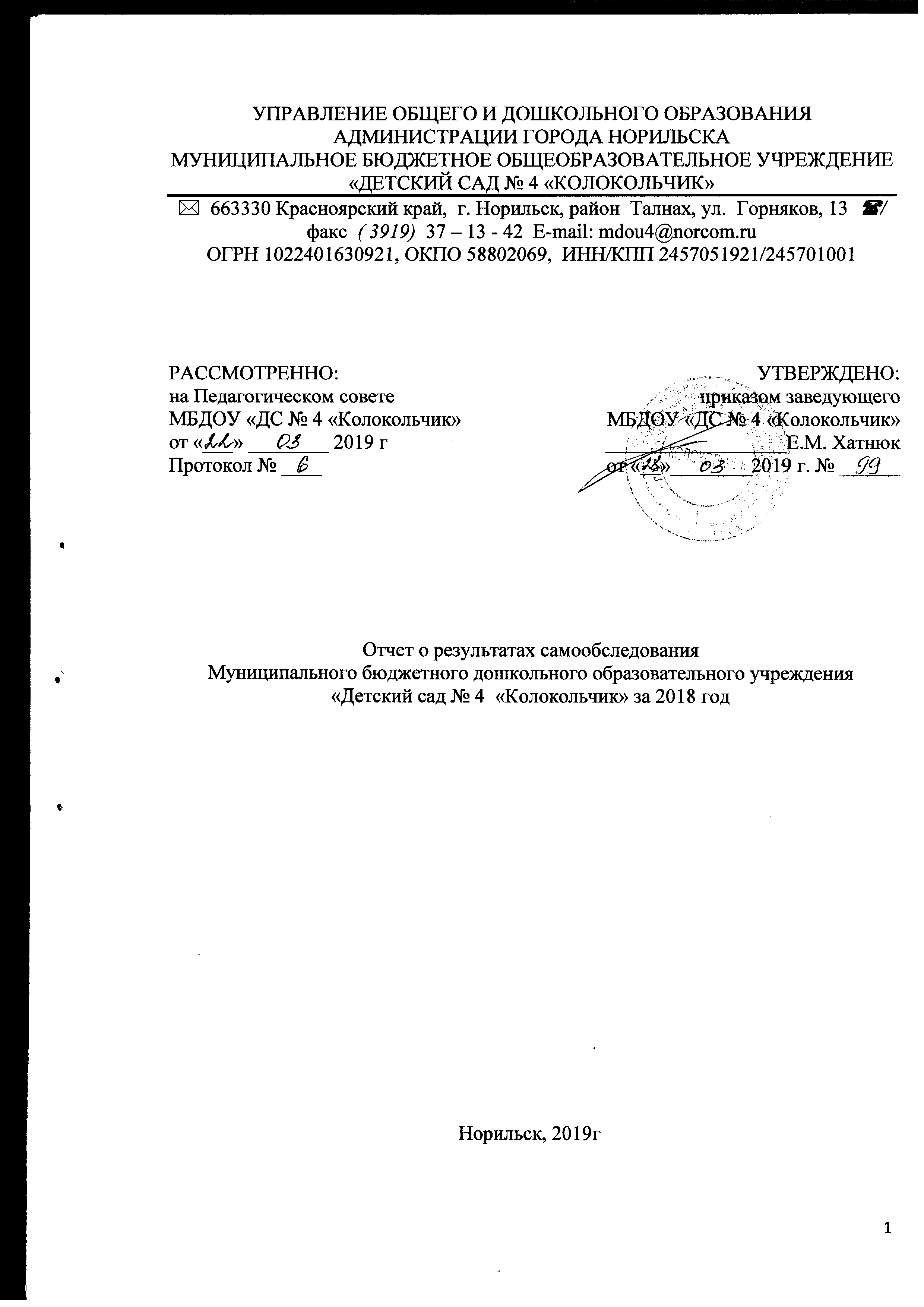 1. Аналитическая часть.Отчет о результатах  самообследования Муниципального бюджетного дошкольного образовательного учреждения «Детский сад № 4 «Колокольчик» составлен в соответствии со  следующими нормативными документами и локальными  актами:Федеральный закон «Об образовании в Российской Федерации» № 273-ФЗ от 29.12.2012г. ( ст.28 п. 3,13,ст.29 п.3).Постановление Правительства Российской Федерации №582 от 10.07.2013г. «Об утверждении Правил размещения на официальном сайте образовательной организации в информационно-телекоммуникационной сети «Интернет» и обновления информации об образовательной организации».Приказ Министерства образования и науки Российской Федерации №462 от 14.06.2013г. «Об утверждении Порядка проведения   самообследования образовательных организаций».Приказ Министерства образования и науки Российской Федерации №1324 от 10.12.2013г. «Об утверждении показателей деятельности образовательной организации, подлежащей самообследованию».Приказ о порядке подготовки и организации проведения самообследования.Информационная открытость образовательной организации определена ст.29 Федерального закона от 29.12.2012г. №273-ФЗ «Об образовании в Российской Федерации» и пунктом 3 Правил размещения на официальном сайте образовательной организации и информационно-телекоммуникационной сети «Интернет» и обновления информации об образовательной организации, утверждённых Постановлением Правительства Российской  Федерации   от 10.07.2013 г. №582.Организационное подготовительное совещание с членами рабочей группы, на котором рассматривается и утверждается план проведения,  самообследования  являются:- заведующий Учреждением Хатнюк Елена Михайловна- заместитель заведующего по учебно-воспитательной и методической работе Фаткуллина Анна Вадимовна- заместитель заведующего по административно-хозяйственной работе Коврова Людмила МихайловнаЦель самообследования:Обеспечение доступности и открытости информации о деятельности ДОУ. В процессе самообследования были проведены оценка образовательной деятельности, системы управления ДОУ, содержание и качество подготовки воспитанников, организация воспитательно – образовательного процесса, анализ движения воспитанников, качество кадрового,  учебно – методического, библиотечно – информационного обеспечения, материально- технической базы, функционирования внутренней системы оценки качества образования, анализ показателей деятельности ДОУ.Задачи самообследования:-получение объективной информации о состоянии образовательного процесса в образовательной организации;-выявление положительных и отрицательных тенденций в образовательной деятельности;-установление причин возникновения проблем и поиск их устранения.Оценка  самообследования:— образовательной деятельности;— системы управления организацией;— содержания и качества образовательного процесса организации;— качества кадрового, программно-методического обеспечения, материально-технической базы;— функционирования внутренней системы оценки качества образования;— анализ показателей деятельности учреждения, подлежащей самообследованию.Функции и полномочия Учредителя в отношении Учреждения осуществляются Администрацией города Норильска, а также Управлением имущества, Финансовым управлением и Управлением общего и дошкольного образования в соответствии с Порядком создания и деятельности муниципального автономного учреждения муниципального образования город Норильск, утвержденным постановлением Администрации города Норильска.Общая характеристика учрежденияПланирование и подготовка работ по самообследоанию. 	 Тип: дошкольное образовательное учреждение.- Вид: общеразвивающий.       -Учредитель: Администрация города Норильска.     - Организационно-правовая форма: муниципальное бюджетное дошкольное образовательное учреждение.     - Место нахождения: Красноярский край, город Норильск, район Талнах, улица Горняков, дом 13.-Адрес осуществления образовательной деятельности: Красноярский край, город Норильск, район Талнах, улица Горняков, дом 13.            -Банковские реквизиты: Финансовое управление Администрации города Норильска (МБДОУ «ДС № 4 «Колокольчик» л/с 20013004440)  Р/с 40701810700003000001 в РКЦ Норильск г. Норильск БИК 040495000            -Телефон: 8 (3919) 37 – 13 – 42.        -Факс: 8 (3919) 37 – 13 – 42.        -e-mail: mdou 4@ norсom.ru       - Сайт: www.mbdou4-norilsk.ru       - ФИО руководителя: МБДОУ «ДС № 4 «Колокольчик» Хатнюк Елена Михайловна-заведующий      -ФИО заместителей: Фаткуллина Анна Вадимовна - заместитель заведующего по учебно-воспитательной и методической работе. –ФИО заместитель заведующего по административно-хозяйственной работе Коврова Людмила Михайловна          -ОГРН: 1022401630921.              - ИНН: 2457051921             - Устав МБДОУ № 4 «Колокольчик» утвержден распоряжением начальника Управления имущества Администрации города Норильска от 02 ноября 2015 года № 150/У-175.             -Лицензия на осуществление образовательной деятельности:серия 24Л01 № 0001615, регистрационный № 8441-л от 21.12.2015 годаФорма владения зданиями и помещениями, реквизиты соответствующих документов:       на праве оперативного управления, договор № 240 от 19.02.2004г. Общая площадь используемых зданий и помещений: нежилое, 2-этажное здание,  общая площадь – 2204,2 кв.м. Оснащение учебных помещений, используемых для реализации образовательных программ.       В  учреждении функционирует 8 общеразвивающих групп и 2 компенсирующие группы. Наполняемость групп учреждения определяется в соответствии с Санитарно-эпидемиологическими требованиями к устройству, содержанию и организации режима работы дошкольных образовательных учреждений. СаНПиН 2.4.1. 3049-13.Нормативные документы по проведению производственного контроля    1.	ФЗ № 52 от 30.03.99г. «О санитарно-эпидемиологическом благополучии населения».ФЗ № 29 от 02.01.2000г. «О качестве и безопасности пищевых продуктов».СанПиН 2.4.1.3049-13 «Санитарно-эпидемиологические требования к устройству, содержанию и организации режима работы в дошкольных организациях».СанПиН 1.1.1058-01 «Организация и проведение производственного контроля за соблюдением санитарных правил и выполнением санитарно-противоэпидемических мероприятий».СанПиН 2.3.2.1078-01 «Гигиенические требования безопасности и пищевой ценности пищевых продуктов».СанПиН 2.3.6 1079-01 «Санитарно-эпидемиологические требования к общественного питания, изготовлению и оборотоспособности в них продовольственного сырья и пищевых продуктов».СанПиН 2.3.2.1324-03 «Гигиенические требования к срокам годности и условиям хранения пищевых продуктов».СанПиН 3.5.3. 3223-14 «Санитарно-эпидемиологические требования к проведению дератизационных мероприятий»СанПиН 3.1.094-96 «Профилактика и борьба с заразными болезнями, общими для человека и животных. Иерсиниозы».СанПиН по дезинфекции.СанПиН по кишечным инфекциям.Документы для реализации программы производственного контроля ДОУДоговор на дератизацию и дезинсекцию помещений;Договор о конечном размещении ТБО;Договор на вывоз пищевых отходов;Договор на оказание услуг по обслуживанию оборудования;Договор на оказание услуг по ремонту бытового, стирального оборудования;Договор на оказание услуг по техническому обслуживанию и ремонту торгово-технологического и холодильного оборудования;Договор холодного водоснабжения;Договор теплоснабжения и поставки горячей воды;Договор водоотведенияДоговор на оказание услуг по техническому обслуживанию узлов автоматического учёта тепловодоресурсов;Договор на оказание медицинских услуг с КГБУЗ ККПНД № 5 г. Норильск.Договор на оказание медицинских услуг с КГБУЗ «Норильская ГП № 2» (периодические медицинские осмотры);Договор на проведение лабораторных исследований;Договора на поставку питания;Личные санитарные книжки сотрудников;Локальные акты ДОУ (приказы, положения).Условия приема воспитанников в учреждение:Прием  в  учреждение  осуществляется в соответствии с  новыми Правила приема на обучение по образовательным программамдошкольного образования в МБДОУ «ДС № 4 «Колокольчик», разработанными и утвержденными заведующим.Отношения между родителями воспитанников и законными представителями строятся на договорной основе.МБДОУ  «ДС  №  4  «Колокольчик»  в  своей  деятельности  руководствуется  Конституцией  Российской  Федерации,  федеральными законами,  указами  и  распоряжениями  Президента  Российской  Федерации,  постановлениями  и  распоряжениями  Правительства Российской  Федерации,  законами  и  иными  нормативными  правовыми  актами  Красноярского  края,  правовыми  актами  органом местного самоуправления муниципального образования город Норильск, решениями Управления общего и дошкольного образования Администрации  города  Норильска,  Порядком  организации  и  осуществления  образовательной  деятельности  по  основным общеобразовательным  программам образовательным  программам  дошкольного  образования,  договорами,  заключаемыми  между учредителем и учреждением.Режим  работы  учреждения:  12  часов  пребывания  с  7.00  до  19.00  часов  ежедневно,  кроме  субботы,  воскресенья,  нерабочих праздничных дней. Оценка системы управления учреждением.Характеристика сложившейся в учреждении системы управленияСтруктура управления.Управление Учреждением осуществляется в соответствии с действующим законодательством Российской Федерации, Порядком создания и деятельности муниципального автономного учреждения муниципального образования город Норильск и Уставом на принципах государственно-общественного управления.Главным результатом управленческой деятельности  можно считать - создание творческого коллектива единомышленников, объединенных едиными целями,  стремлением  к созданию развивающегося  дошкольного учреждения.  Формами самоуправления в МБДОУ «ДС № 4 «Колокольчик» являются: Педагогический Совет, Родительский совет и Общее собрание работников. Педагогический Совет МБДОУ «ДС № 4 «Колокольчик» осуществляет общее руководство образовательным процессом. В его состав входят все штатные педагогические работники. На заседании Педагогического Совета с правом совещательного голоса могут присутствовать все желающие работники и родители (законные представители) воспитанников.Компетенция Педагогического Совета:-определяет направления воспитательно-образовательной   деятельности Учреждения;-принимает образовательную программу Учреждения;-рассматривает и утверждает методические направления работы с детьми в различных группах, а также вопросы содержания, методов и форм воспитательно-образовательного процесса;-планирует образовательную деятельность Учреждения;-рассматривает вопросы переподготовки и повышения квалификации педагогических работников Учреждения;-организует выявление, обобщение, распространение, внедрение педагогического опыта;-рассматривает вопросы организации дополнительных образовательных, оздоровительных услуг воспитанникам учреждения, в том числе платных.  Родительский совет МБДОУ «ДС № 4 «Колокольчик» – постоянный коллегиальный орган самоуправления, действующий в целях развития и совершенствования образовательного и воспитательного процесса, взаимодействия родительской общественности и ДОУ.Родительский совет:- оказывает помощь  в работе с неблагополучными семьями;-вносит предложения по совершенствованию педагогического процесса;-содействует организации совместных с родителями (законными представителями) конкурсов, соревнований и других массовых мероприятий;-содействует совершенствованию материально-технической базы МБДОУ, благоустройству его помещений и территории;-сотрудничает с благотворительными организациями, содействует привлечению внебюджетных средств для обеспечения деятельности и развития МБДОУ.  Общее собрание работников МБДОУ «ДС № 4 «Колокольчик» – орган самоуправления, объединяющий всех работников. Общее собрание работников:-рассматривает и одобряет проект Устава, изменений и дополнений к нему;-рассматривает, обсуждает и рекомендует к утверждению Программу развития, проект годового плана работы; -обсуждает вопросы состояния трудовой дисциплины в МБДОУ и мероприятия по ее укреплению;-рассматривает вопросы охраны и безопасности условий труда работников, охраны жизни и здоровья воспитанников;-утверждает коллективные требования к работодателю;-рассматривает иные вопросы деятельности ДОУ, внесенные на его рассмотрение заведующим  и (или) работниками  ДОУ.Вопросы обеспечения стабильного функционирования детского сада, как Учреждения в соответствии с требованиями пожарной безопасности, санитарными нормами и правилами, нормами охраны труда, а также организации образовательного процесса в соответствии с Законом РФ «Об образовании», Приказом Министерства образования и науки Российской Федерации (Минобрнауки России) от 17 октября 2013 г. N 1155 г. Москва "Об утверждении федерального государственного образовательного стандарта дошкольного образования", решаются администрацией Учреждения, в состав которой входят:- заведующий МБДОУ «ДС № 4 «Колокольчик» Хотнюк Елена Михайловна- заместитель заведующего по учебно-воспитательной и методической работе Фаткуллина Анна Вадимовна- заведующий по административно-хозяйственной работе Коврова Людмила Михайловна.Оценка образовательной деятельности, организации учебного процесса, содержания и качества подготовки обучающихсяСведения о наполняемости группВ МБДОУ «ДС № 4 «Колокольчик» в 2018 году функционировало 10 группы общеразвивающей направленности:2 первых младших группы общеразвивающей направленности – дети от 1,5 до 3 лет;1 вторых младших групп общеразвивающей направленности – дети от 3 до 4 лет;1  средних групп общеразвивающей направленности – дети от 4 до 5 лет;2 старших группы общеразвивающей направленности – дети от 5 до 6 лет;2 подготовительные к школе группы общеразвивающей направленности – от 6 до 7 лет.1 группа компенсирующей направленности для детей с ТНР.1 группа компенсирующей направленности для детей с ЗПР.Утверждено в муниципальном задании – 206 детей.На 31.12.2018 года – 206 ребенка.Муниципальное бюджетное дошкольное образовательное учреждение «Детский сад № 4 «Колокольчик» осуществляет свою деятельность в соответствии c Законом РФ «Об образовании» от 29.12.2012г, № 273-ФЗ,  Порядком организации и осуществления образовательной деятельности по основным общеобразовательным программам - образовательным программам дошкольного образования, утвержденным  приказом Министерства образования и науки РФ от 30.08.2013г. № 1014,   Санитарно-эпидемиологическими правилами и нормативами СанПиН 2.4.1.3049-13, Уставом Учреждения, Типовым положением о дошкольном образовательном учреждении, утвержденным приказом Министерства образования и науки РФ от 27.10.2011г. № 2562, Федеральным законом «Об основных гарантиях прав ребёнка Российской Федерации», Конвенцией ООН о правах ребёнка.Для соблюдения всех требований законодательства и оптимизаций воспитательно-образовательного процесса в 2018 году принят ряд локальных актов Учреждения.Положение об оказании платных дополнительных услуг в МАДОУ «ДС № 4 «Колокольчик»;Правила приема на обучение по образовательным программам дошкольного образования в МАДОУ «ДС № 4 «Колокольчик»;Порядок работы комиссии по распределению выплат стимулирующего характера работникам МАДОУ «ДС № 4 «Колокольчик».Образовательная деятельность в Учреждение строится в соответствии с нормативно-правовыми документами и требованиями основной образовательной программы, разработанной на основе базовой программы: Примерная общеобразовательная программа дошкольного образования «От рождения до школы» под редакцией Н.Е. Вераксы, Т.С. Комаровой, М.А. Васильевой и  принятой на заседании Педагогического совета  в соответствии с Федеральным государственным образовательным стандартом дошкольного образования. Основная образовательная программа дошкольного образования является внутренним образовательным стандартом Учреждения, определяет содержание воспитательно-образовательного процесса по основным направлениям развития детей, представляет комплекс средств воспитания, обучения, оздоровления, развития и коррекции воспитанников. Ведущая цель Программы - создание условий развития ребенка, открывающих возможности для его позитивной социализации, его личностного развития, развития инициативы и творческих способностей на основе сотрудничества с взрослыми и сверстниками и соответствующим возрасту видам деятельности, а также создание развивающей образовательной среды, которая представляет собой систему условий социализации и индивидуализации детей.Программа основана на комплексно-тематическом принципе построения образовательного процесса; предусматривает решение программных образовательных задач в совместной деятельности взрослого и детей и самостоятельной деятельности детей не только в рамках непосредственно образовательной деятельности, но и при проведении режимных моментов в соответствии со спецификой дошкольного образования.Программа составлена в соответствии с образовательными областями: «Физическое развитие», «Социально-коммуникативное развитие», «Речевое развитие», «Познавательное развитие», «Художественно-эстетическое развитие». Реализация каждого направления предполагает решение специфических задач во всех видах детской деятельности, имеющих место в режиме дня Учреждения: режимные моменты, игровая деятельность; специально организованные традиционные и интегрированные занятия; индивидуальная и подгрупповая работа; самостоятельная деятельность; опыты и экспериментирование.В  МБДОУ  «ДС  №  4  «Колокольчик»  организовано  психолого-педагогическое  сопровождение  детей  с  ограниченными возможностями здоровья, которое обеспечивает:-  выявление  особых  образовательных  потребностей  детей  с  ограниченными  возможностями  здоровья,  обусловленных недостатками в их физическом и (или) психическом развитии;- мониторинг динамики развития детей, мониторинг коррекции недостатков в физическом и (или) психическом развитии;-осуществление  индивидуально  ориентированной  психолого-медико-педагогической  помощи  детям  с  ограниченными возможностями здоровья с учетом особенностей психофизического развития и индивидуальных возможностей детей;-  возможность  освоения  детьми  с  ограниченными  возможностями  здоровья  Программы  и  их  интеграции  в  образовательном учреждении.Образовательные  услуги  детям  с  ОВЗ  предоставляются  в  соответствии  с  индивидуальным  образовательным  маршрутом, разработанным членами ППк учреждения.Основными задачами ППк   МБДОУ «ДС № 4 «Колокольчик» являются:-  выявление  и  ранняя  (с  первых  дней  пребывания  воспитанника  в  учреждении)  диагностика  отклонений  в  развитии  и/или состояний декомпенсации;- профилактика физических, интеллектуальных и эмоционально-личностных перегрузок и срывов;-  выявление резервных возможностей развития воспитанника;-  определение характера, продолжительности и  эффективности специальной  (коррекционной) помощи в рамках, имеющихся  в МБДОУ «ДС № 4 «Колокольчик» возможностей;-  подготовка и ведение документации, отражающей актуальное развитие воспитанника, динамику его состояния,  перспективное планирование коррекционно-развивающей работы, оценку ее эффективности;-  разработка  рекомендаций  воспитателям,  родителям  для  обеспечения  индивидуального  подхода  в  процессе  коррекционно -развивающего сопровождения.Структура ППк сформирована из взаимосвязанных блоков: психологический, педагогический, логопедический.Психолого  –  педагогический  консилиум  (ППк)  координирует деятельность  всех субъектов образования по созданию условий для  полноценного  психического  и  личностного  развития  детей.  ППк  обеспечивает  диагностико  –  коррекционное  психолого-педагогическое   сопровождение  воспитанников  с  ограниченными  возможностями  здоровья  (ОВЗ)  и/или  состоянии  декомпенсации, исходя из реальных возможностей учреждения. Психолого-педагогическое обследование детей с ОВЗ осуществляется специалистами ППк по инициативе родителей (законных представителей) ребёнка или сотрудников  учреждения  с согласия родителей и обеспечивает выявление  и  раннюю  диагностику  отклонений  в  развитии  и/или  состояний  декомпенсации,  определение  характера, продолжительности и эффективности специальной (коррекционной) помощи воспитанникам.  В задачи консилиума входят: изучение состояния  здоровья  ребенка  (медицинское),  выявление  уровня  развития  ведущего  вида  деятельности,  особенностей  развития  познавательной  и  эмоционально-личностной  сфер  (психологическое  изучение),  изучение  особенностей  развития  речевой  деятельности (логопедическое изучение), социальной ситуации развития ребенка (отношения в семье, детском саду), запаса знаний и представлений, сложившихся в дошкольный период жизни (элементарных математических, об окружающих предметах и явлениях действительности),  педагогическое  изучение.  По  результатам  диагностики  специалисты  ППк  определяют  пути  сопровождения воспитанников, проводят разъяснительную работу с родителями, рекомендуют (в случае необходимости) консультации специалистов медицинского профиля. Если ребенок на основании  заключения ТПМПК  имеет диагноз ОВЗ, но в крупу коррекционной направленности не попадает, то  с  ним  работают  педагоги  учреждения  по  индивидуальной  адаптированной  программе.  На  период  реализации  индивидуально ориентированных  мероприятий  каждому  ребёнку  назначается  ведущий  специалист,  отслеживающий  эффективность  и  адекватность программы  специальной  (коррекционной)  помощи,  а  также  проводит  мониторинг  динамики  развития  воспитанника   и  выступает  с инициативой  повторных  обсуждений  динамики  развития  ребенка  на  ППк.  Индивидуальная  адаптированная  образовательная программа для ребенка с ОВЗ разрабатывается и реализуется специалистами учреждения совместно.Учитель –  логопед в течение учебного года (согласно составленному графику) проводит мониторинг  развития детей  среднего и старшего возраста, посещающих общеобразовательные группы МБДОУ  «ДС № 4  «Колокольчик»,  с целью выявления детей с ТНР  и ЗПР  и  направления  их  в  территориальную  психолого  –  медико  –  педагогическую  комиссию  (ТПМПК)  для  решения  вопроса  о пребывании ребёнка в группе компенсирующей направленности  МБДОУ «ДС №  4  «Колокольчик», доводит до сведения  родителей и воспитателей  результаты  мониторинга,  разрабатывает  систему  рекомендаций  по  речевому  развитию  детей  группы.  Направление  в ТПМПК осуществляется с согласия родителей (официальных представителей) ребёнка. В апреле – мае проводится итоговый мониторинг развития речи детей коррекционной группы.Для  организации  обследования  детей  в  программах  выделяется  специальное  время.  Так,  реализуется  важнейший  принцип динамического изучения развития ребенка в процессе образовательно-воспитательной работы.С момента поступления запроса и до  ППк каждый специалист ППк проводит индивидуальное обследование ребенка, планируя время этого  обследования  с  учетом  реальной  возрастной  и  психофизической  нагрузки,  и  по  результатам  составляет  заключение, разрабатывает рекомендации.Прием детей, с ограниченными возможностями здоровья, в коррекционную группу осуществляется в соответствии с заявлением родителя  (законного  представителя)  на  основании  выписки  из  протокола  обследования  территориальной  психолого-медико-педагогической комиссии. Каждый из участников ППк образовательного учреждения подготавливает информацию по своему профилю. Итогом изучения ребенка  специалистами  консилиума  являются  рекомендации,  обеспечивающие  индивидуальный  подход:  установление  четких  целей коррекционно-развивающей работы с ребенком, путей и сроков ее достижения; выработка адекватного состоянию ребенка подхода со стороны всех взрослых; выделение сильных сторон ребенка, на которые можно опереться в коррекционной работе; анализ хода раз -вития ребенка и результаты педагогической работы.Таким  образом, помимо направления  территориальной психолого-медико-педагогической  комиссии (ТПМПК), в деле ребенка должны  находиться  рекомендации  специалистов,  обеспечивающих  положительную  динамику  его  развития,  на  основе  поэтапных исследований.  При  отсутствии  положительной  динамики  после  выяснения  причин  и  уточнения  механизмов  нарушения  развития ребенка с согласия родителей переводят в соответствующее учреждение (на основании заключения ТПМПК).Для проведения   коррекционной работы с детьми в детском саду имеется:Кабинеты учителей-логопедов для проведения индивидуальных и подгрупповых занятий с детьми, имеющими нарушения речи, оснащенный необходимым оборудованием и пособиями.Кабинеты педагогов-психологов  для проведения индивидуальных и подгрупповых занятий с детьми, оснащенный необходимым оборудованием и пособиями.Основные области деятельности специалистов сопровождения (в рамках ППк)Учитель -логопедЛогопедическая  диагностика,  коррекция  и  развитие  речи,  разработка  рекомендаций  специалистам  по  использованию логопедических приёмов в работе с ребёнком; разработка и уточнение индивидуальных образовательных маршрутов.Педагог-психологОпределение  уровня  развития  разных  видов  деятельности  ребёнка,  коррекция  нарушений  познавательной  сферы, разработка  рекомендаций  воспитателям  по  работе  с  ребёнком  с  ЗПР;  разработка  и  уточнение  индивидуальных образовательных маршрутов.ВоспитательОпределение  уровня  развития  разных  видов  деятельности  ребёнка,  особенностей  коммуникативной  активности  и культуры,  уровня  сформированности  целенаправленной  деятельности,  навыков  самообслуживания  согласно возрастному этапу. Реализация рекомендаций учителя – логопеда, педагога – психолога, врача (с согласия родителей).Музыкальный руководительРеализация  используемых  программ  музыкального  воспитания,  программ  по  логопедической  ритмике  с  учётом рекомендаций учителя – логопеда.Инструктор по физической культуреРеализация  используемых  программ  с  целью  коррекции  двигательных  нарушений,  ориентировке  в  макро  и  микро пространстве. Подбор  индивидуальных  упражнений  для  занятий  с  детьми,  имеющими  соматическую  слабость, замедленное  развитие локомоторных  функций,  отставание  в  развитии  двигательной  сферы,  снижение  ловкости  и скорости  выполнения  упражнений  с  учётом  рекомендаций  учителя-логопеда,  учителя-дефектолога,  врача-психоневролога, ортопеда и других специалистов медицинского профиля.Заместитель заведующего по УВиМРПерспективное  планирование  деятельности  сопровождения,  координация  деятельности  и  взаимодействия специалистов, контроль организации работы специалистов коррекционного блока, анализ эффективности деятельности специалистов,  организация, проведение  заседаний  ПМПк,  ведение документации,  составление  графика  обследования воспитанников специалистами, информирование родителей о предстоящем заседании ПМПк, назначение воспитателя, представляющего ребёнка. Доведение до  сведения родителей (законных представителей) коллегиального заключения ППк.В дошкольном учреждении применяются следующие оздоровительные технологии: -  Гимнастика для профилактики плоскостопия (Т.А. Фонарёва).  -  Гимнастика для профилактики сколиоза (Т.В. Каштанова). -  Коррегирующая гимнастика для глаз (С.В. Коноваленко). -   Дыхательная гимнастика игрового характераОценка взаимодействия семьи и учреждения:1.  анкетирование с целью составления социального паспорта семьи2.  консультации специалистов и педагогов учреждения по вопросам воспитания и обучения детей.3.  открытые занятия с детьми по разным видам детской деятельности.4.  совместное создание предметно-развивающей среды для детей.5.  совместные постановки детско-родительских спектаклей и развлечения.6.  мастер-классы специалистов МБДОУ «ДС № 4 «Колокольчик».7.организуются выставки совместного творчества родителей, детей и специалистов дошкольного учреждения.8.  дни открытых дверейВ  результате  внедрения  разнообразных  форм  работы  с  родителями,  устанавливаются  доброжелательные  отношения,  родители больше  интересуются  педагогическим  процессом,  участвуют  в  игровых,  познавательных,  творческих  мероприятиях  с  детьми,  в группах выпускают информационные листы, оформляют фотоальбомы, делятся семейным опытом воспитания.  Обратная связь (анкетирование, опрос, опыт семейного воспитания, помощь в благоустройстве учреждения).Совместные  мероприятия  педагогов,  родителей  и  детей  способствуют  порождению  новых  коммуникативных  связей,  более осознанному  и  заинтересованному  участию  родителей  в  педагогическом  процессе  и  управлении  учреждением.  Мнение  родителей  о деятельности  учреждения  используется  в  определении  направлений  работы  учреждения,  обсуждается  на  педагогических  советах  и круглых столах.Деятельность  Родительского  Совета  и  родительских  комитетов  возрастных  группах  способствуют  совершенствованию воспитательно-образовательной среды дошкольного  учреждения, организации совместной работы педагогов и  родителей в процессе воспитания  дошкольников  для  повышения  качественных  характеристик,  намечаются  пути  корректировки  и  решения  выявленных проблем для совершенствования деятельности учреждения в том числе взаимодействия с родителями. На родительских собраниях дошкольного учреждения родители могут узнать об особенностях работы дошкольного учреждения, о достижениях в работе дошкольного учреждения, получить необходимую информацию от специалистов  учреждения  и приглашенного персонала  социальной  и  образовательной  сферы  города.  Результаты  анализа  оценки  родительской  общественности  деятельности МБДОУ «ДС №  4  «Колокольчик»  также  обсуждаются на заседаниях педагогического совета, родительских собраниях. На групповых родительских собраниях родителей знакомят с планом работы группы на год, с достижениями воспитанников, с моментами, которые требуют  более  пристального  внимания  в  процессе  воспитания  и  обучения  детей;  принимаются  совместные  решения  по благоустройству среды дошкольного учреждения, участию родителей в мероприятиях учреждения, обсуждают возможности участия родителей в жизни группы. Сохранение и укрепление здоровья детей – важнейшая задача детского сада. В МБДОУ «ДС № 4 «Колокольчик» создана и успешно функционирует комплексная система оздоровления детей.  Для проведения оздоровительных мероприятий и коррекционной работы с детьми в детском саду имеется медицинский кабинет, оснащенный в соответствии с требованиями СанПин и включающий в себя процедурный кабинет, кабинет для осмотра, изолятор.Формы просвещения: конференции, собрания, лекции, семинары и т.д.Совместная деятельность педагогов, родителей, детей.Цель совместной деятельности «педагоги-родители-дети» - удовлетворение не только базисных стремлений и потребностей ребенка, но и стремлений и потребностей родителей и педагогов.Совместная деятельность воспитывающих взрослых организована в разных традиционных и инновационных формах: праздники, экскурсии, проектная деятельность, трудовая деятельность.Праздники - особые дни, объединяющие педагогов и семьи по случаю события. Проектная деятельность. Идеи для проектирования: любые предложения, направленные на улучшение отношений педагогов, детей и родителей, на развитие ответственности, инициативности. Родители являлись активными участниками выставок, конкурсов и семинаров. Добрые традиции детского сада - проведение театральной недели, спортивных развлечений, тематических праздников, выставок, способствовало сплочению родителей, воспитателей и специалистов детского сада. За время работы проводился ряд просветительских и профилактических мероприятий, направленных на создание и формирование психологической культуры воспитанников, педагогов и родителей, создание благоприятных условий для их взаимного сотрудничества.		Продолжают пользоваться спросом такие формы совместной деятельности как: "Неделя здоровья", "День открытых дверей", "День родителя - заместителя". Для информирования родителей о жизни детского сада, помощи в вопросах воспитания и образования детей в дошкольном учреждении функционируют: информационные стенды педагога-психолога «Погода в доме» и учителя-логопеда «Речецветик», в которых осуществляется обратная связь с родителями через «Записки на заборе» и «Вопрос-ответ», «Дерево благодарности», на котором педагоги и родители в особой форме благодарят друг друга за работу, оказанную помощь в воспитании и образовании детей, повышая тем самым авторитет и значимость воспитательной работы. Взаимодействие,  сотрудничество  с  социальными  структурами  города:  другими  образовательными  учреждениями,  культурно-досуговыми  центрами,  спортивными  организациями  дало  для  дошкольного  учреждения  дополнительные  возможности  расширения познавательных  способностей  детей,  особенно  с  учетом  сложных  климатических  условий,  ограничивающих  как  двигательную активность, так и познавательные возможности дошкольников. Для  создания  общности  интересов  детей  и  взрослых,  воспитанию  уважительного  отношения к  старшему  поколению способствует систематическое проведение встреч с интересными людьми.Результатом  сотрудничества  является  создание  единого  образовательного  пространства  детского  сада,  расширение  круга общения  ребенка,  формирование  способов  контактировали  с  малознакомыми  людьми,  развитие  гибкого  социального  поведения  с ровесниками,  старшими  и  младшими  детьми,  активизация  творческой  деятельности  детей  по  самостоятельному  осмыслению нравственных норм и правил.Оценка организации работы по предоставлению льгот Согласно Федеральному закону  «Об образовании» от 29.12.2012 № 273  –  ФЗ «Об образовании в Российской Федерации»  для материальной  поддержки  воспитания  детей,  посещающих  учреждения  дошкольного  образования,  родителям  и  их  законным представителям выплачивается  компенсация  части родительской платы. Право на получение  компенсации имеет  один из родителей (законных  представителей),  внесших  родительскую  плату  за  содержание  ребенка  в  образовательном  учреждении,  если  на  каждого члена семьи приходится не более 1,5 прожиточного минимума. Схема назначения компенсации такова: - на первого ребенка по рождению - 20% размера внесенной родительской платы;- на второго ребенка по рождению - 50%;- на третьего ребенка и последующих детей - 70%.В  соответствии  с  Законом  Красноярского  края  «О  защите  прав  ребёнка»,  в  целях  реализации  права  на  общедоступное  и бесплатное  дошкольное  образование  в  краевых  муниципальных  образовательных  учреждениях  детей,  у  которых  по  заключению медицинских  учреждений  выявлены  недостатки  в  физическом  и  психическом  развитии,  органы  государственной  власти  края  несут расходы  по  их  содержанию  в  период  получения  ими  образования  в  размере  родительской  платы,  установленной  в  указанных учреждениях.Родители  (законные  представителе)  ребёнка,  имеющего  статут  инвалида,  опекаемые дети,  освобождаются  от  оплаты  за содержание ребёнка в учреждении, после оформления соответствующих документов.Анализ работы по изучению мнения участников образовательных отношений о деятельности учреждения Согласно закону РФ «Об образовании» полноправными участниками образовательных отношений являются родители (законные представители) воспитанников, педагоги и сами дети как субъекты. Основным  принципом  при  организации  работы  с  родителями  в  учреждении  является  открытость  детского  сада  для  семьи (каждому  родителю  обеспечивается  возможность  знать  и  видеть,  как  живёт  и  развивается  ребёнок).  С  целью  определения  мнения участников  образовательных  отношений  о  деятельности  детского  сада,  выявление  запросов  потребителей  образовательных  услуг, пожеланий родителей педагогическим коллективом систематически проводятся различные формы сбора информации: - тестирование, - анкетирование, - опросы;-  проведение дней открытых дверей;- организация совместных спортивных соревнований, игр, праздников;- индивидуальные консультации специалистов в различных формах (при личной встрече, на сайте учреждения).Система оценки деятельности МБДОУ «ДС № 4 «Колокольчик» родителями воспитанников.Результаты анализа оценки родительской общественности деятельности детского сада обсуждаются на заседаниях Родительского и  Педагогического  советов,  родительских  собраниях.  В  соответствии  с  полученными  данными  намечаются  пути  корректировки  и решения выявленных проблем для совершенствования деятельности организации.  Все поставленные задачи в 2017-2018 учебном году были  выполнены.  Вместе  с  тем  отмечается,  что  родители  предпочитают  получать  необходимую  информацию  в  личной  беседе  с педагогами  и  специалистами  учреждения  и  редко  обращаются  к  материалам,  представленным  на  официальном  сайте  учреждения. Оценка содержания и качества воспитательно-образовательной работыАнализ и оценка воспитательно-образовательной работыСодержание образовательного процесса в учреждении  определялось в 2018  году  «Основной образовательной программой МБДОУ  «ДС  №  4  «Колокольчик»  (ОП  ДОУ),  принятой  Педагогическим  советом.  ОП  ДОУ  определяет  основную  цель  учебно-воспитательной  работы  –  разностороннее,  полноценное  развитие  ребенка,  формирование  у  него  универсальных,  в  том  числе творческих, способностей с использованием парциальных и коррекционных программ, обеспечивающих целостность педагогического процесса.Цель ОО Программы:•  создание условий развития ребенка, открывающих возможности для его позитивной социализации, его личностного развития, развития  инициативы  и  творческих  способностей  на  основе  сотрудничества  со  взрослыми  и  сверстниками  и  соответствующим возрасту видам деятельности;•  создание  развивающей  образовательной  среды,  которая  представляет  собой  систему  условий  социализации  и индивидуализации детей.Программа  обеспечивает  развитие  личности  детей  дошкольного  возраста,  воспитывающихся  в  условиях  Крайнего  Севера,  в различных  видах  общения  и  деятельности  с  учетом  их  возрастных,  индивидуальных,  психологических  и  физиологических особенностей, направлена на решение задач:•  охрана и укрепление физического и психического здоровья детей, в том числе их эмоционального благополучия; •  обеспечение равных возможностей полноценного развития каждого ребёнка в период дошкольного детства независимо от пола, нации, социального статуса, психофизиологических особенностей (в том числе ограниченных возможностей здоровья);•  обеспечение преемственности основной образовательной программы дошкольного и начального общего образования;•  создание благоприятных условий развития детей в соответствии с его возрастными и индивидуальными особенностями и склонностями  развития  способностей  и  творческого  потенциала  каждого  ребёнка  как  субъекта  отношений  с  самим  собой,  другими детьми, взрослыми и миром;•  объединение  обучения  и  воспитания  в  целостный  образовательный  процесс  на  основе  духовно-нравственных  и социокультурных ценностей и принятых в обществе правил, и норм поведения в интересах человека, семьи, общества;  формирование общей культуры личности детей, развития их социальных, нравственных, эстетических, интеллектуальных, физических качеств, инициативности,  самостоятельности  и  ответственности  ребёнка,  формирования  предпосылок  учебной деятельности;•  обеспечение  вариативности  и  разнообразия  содержания  Программы  и  организационных форм уровня  дошкольного образования, возможности формирования Программы с учётом образовательных потребностей и способностей детей;•  формирование  социокультурной  среды,  соответствующей  возрастным,  индивидуальным,  психологическим  и физиологическим особенностям детей; •  обеспечение  психолого-педагогической  поддержки  семьи  и  повышения  компетентности  родителей  (законных представителей) в вопросах развития и образования, охраны и укрепления здоровья детей;•  формирование  общих  представлений  об  окружающей  природной  среде,  своеобразии  природы  Таймыра,  позитивного эмоционально-ценностного и бережного отношения к природе Таймыра, любви к своему городу, краю, чувства гордости за него.В  основу  организации  образовательного  процесса  определен  комплексно-тематический  принцип  с  ведущей  игровой деятельностью. Решение программных задач осуществляется в разных формах совместной деятельности  детей и взрослых, а также в самостоятельной деятельности детей.Деятельность  по  формированию  положительной  мотивации  обучения,  развитию  познавательной  активности  и  интересов воспитанников  строится  при  создании  максимально  благоприятных  условий  для  развития  способностей  воспитанников, с учетом возрастных, индивидуальных особенностей и потребностей воспитанников. При организации партнерской деятельности взрослого с детьми педагоги учреждения опираются на тезисы Н.А. Коротковой:- Включенность воспитателя в деятельность наравне с детьми.-Добровольное присоединение детей к деятельности (без психического и  дисциплинарного принуждения.)- Свободное общение и перемещение детей во время деятельности (при соответствии организации рабочего пространства.)-Открытый временной конец занятия (каждый работает в своем темпе.)Реализация  данных  подходов  осуществляется  педагогами  учреждения  через  использование  следующих  технологий  организации воспитательно-образовательного процесса:1.  «Игровой  час».  В основе реализация права детей на обучение  и развитие в свободной самостоятельной  игре. Основные формы  педагогических  действий  –  сопровождение  самостоятельной  деятельности  детей,  демонстрация  правильных  моделей поведения,  моделирование  предметно-развивающей  среды,обучение  и  коррекционно-развивающая  работа  в  соответствии  с индивидуальными потребностями детей.Данная технология используется нами в работе с детьми 2 младших и средних групп.2.   «План  –  дело  –  анализ».  Технология основана на свободной деятельности детей (методика М. Монтессори, Вальдорфская педагогика), учебном проекте (Е.Е. Кравцова, Г.Г. Кравцова) и предусматривает обучение, основанное на «встрече» познавательных потребностей  детей  и  педагогического  воздействия  взрослого.  Технология  обеспечивает  детям  позицию  полноправных  субъектов деятельности  (влияние  на  выбор  темы  образовательной  работы,  самоопределение  в  последовательности  и  продолжительности выполнения  деятельности,  роль  инициаторов,  активных  участников,  реализацию  своих  интересов  через  самостоятельное  принятие решение об участии или неучастии в общем проекте или конкретном действии). Задача взрослых состоит в том, чтобы помочь ребенку сделать  собственный  выбор  и  спланировать  свою  деятельность,  осознать  важность,  нужность  своих  и  предложенных  взрослыми действий.  Взрослые  поддерживают  детскую  активность  и  креативность,  демонстрируют  партнерский  стиль  взаимоотношений. Свободная  деятельность  осуществляется  в  центрах  активности  после  того,  как  воспитанники  сделают  выбор,  спланируют  свои действия,  выберут  место  работы  и  партнеров.  Принятие  решения  о  выполнении  работы  остаётся  за   ребенком,  вплоть  до  отказа  от участия  в  общей  теме.  Непосредственное  вмешательство  взрослого  в  самостоятельную  работу  ребенка  или  подгруппы  может  быть вызвано  только  поставленными  учебными  целями  (научить  чему-либо,  провести  коррекционную  работу  и  т.д.),  конфликтом,  не решаемым самими ребятами или ситуациями, когда дети просят помощи взрослого. Продолжительность работы по теме может длиться несколько дней.Итоговый компонент дневного цикла образовательной деятельности «План  –  дело  –  анализ»  -  это итоговый  сбор. Проводится ежедневно, его задачи  –  предъявить индивидуальные достижения и общие итоги работы, организовать процесс рефлексии, пробудить энтузиазм, вселить в детей чувство уверенности, что они могут быть успешными.Мы используем данную технологию в работе с детьми старшего дошкольного возраста. 3. «Открытые двери».  Двери между двумя смежными группами открыты для свободного общения, совместных игр и действий детей из двух групп. Педагог каждый в своей группе организует свою деятельность и предлагает включиться в нее желающим. Данная модель образовательной деятельности может быть осуществлена в ситуации, когда в смежных группах НЕТ карантина.4. «Клубный час»  -  педагогическая технология, направленная на развитие саморегуляции (произвольности) поведения, умения планировать  деятельность,  оценивать  результаты.  Дети  в  течение  одного  часа  могут  перемещаться  по  всему  зданию  детского  сада, соблюдая  определенные  правила  поведения  и  по  звонку  колокольчика  возвращаются  в  группу.  Данная  технология   реализуется  с детьми старшего дошкольного возраста.5.  «Ситуация месяца» - технология, дающая возможность детям проявить спонтанную инициативу во всех режимных моментах, возможность  выбора  и  самоопределения,  разработки  самими  детьми  правил  жизни  в  группе  и  детском  саду.  Данная  технология реализуется с детьми старшего дошкольного возраста.6.  «Проблемная педагогическая ситуация»  Целью проведения является  самоопределение детей в эмоционально-напряженной для них ситуации, в которой необходимо принять собственное решение без участия взрослого, дать оценку своим действиям, извлечь уроки из собственного поведения. Данная технология реализуется с детьми старшего дошкольного возраста.7.   «Социальная  акция»  направлена  на  развитие  гражданской  позиции  у  дошкольников.  Связана  с  технологией  «Ситуация месяца» и проводится за пределами учреждения. Данная технология реализуется с детьми старшего дошкольного возраста.8.  «Волшебный телефон» - это телефон доверия для детей, который  дает  им  возможность  открыть  сказочному  персонажу  то, что они не доверили бы никому из взрослых. Данная технология реализуется с детьми среднего и старшего дошкольного возраста.9.  «Дети-волонтеры»  технология предоставляет старшим детям возможность помочь младшим. Данная технология реализуется с детьми старшего дошкольного возраста. В  своей  педагогической  деятельности  педагоги  МБДОУ  «ДС  №  4  «Колокольчик»  используют  следующие  формы  поддержки детской инициативы:1.  Самостоятельная деятельность взрослого с детьми, основанная на поиске вариантов решения  проблемной  ситуации, предложенной самим ребенком.2. Проектная деятельность.3. Совместная познавательно-исследовательская деятельность взрослого и детей -  опыты и экспериментирование.4. Наблюдение и элементарный бытовой труд в центре экспериментирования.5. Совместная деятельность взрослого и детей по преобразованию предметов рукотворного мира и живой природы.6. Создание условий для самостоятельной деятельности детей в центрах развития.Образовательный  процесс  в  учреждении  осуществляется  в  соответствии  с  годовым  планом  работы  учреждения,  принятым  на Педагогическом  совете  и  утвержденным  приказом  заведующего.  Годовой  план  разрабатывается  на  основе  проблемно-ориентированного  анализа  деятельности  учреждения  за  учебный  год  с  учетом  основных  направлений  развития  муниципальной системы образования.Годовой  план  содержит  в  себе  следующие  разделы:  проблемно-ориентированный  анализ,  годовые  задачи  работы  учреждения, план  мероприятий  по  реализации  задач,  куда  входит:  административно-управленческая  деятельность,  организационно-методическая деятельность,  организационно-педагогические  мероприятия  с  детьми,  медико-оздоровительная  деятельность,  административно-хозяйственная  деятельность,  контрольно-аналитическая  деятельность.  В  приложении  к  годовому  плану  разрабатывается  регламент контроля,  планы  специалистов  учреждения,  планы  сотрудничества  со  школой,  планы  по  профилактике  детского  дорожно - транспортного травматизма. Годовой  план  включает  основные  мероприятия,  формы  их  проведения,  сроки,  результаты  и  ответственные  за  выполнение.  По итогам  реализации  мероприятий  составляются  аналитические  отчеты,  справки,  акты  проверок,  оформляются  методические  или практические рекомендации, доклады, сообщения, оформляются тематические папки.Ежедневный  объём  образовательной  деятельности  определяется  расписанием  непосредственно  образовательной  деятельности, которое ежегодно утверждается заведующим. Объем  образовательной  нагрузки  (образовательной  деятельности)  является  примерным,  дозирование  нагрузки  –  условным, обозначающим  пропорциональное  соотношение  продолжительности  деятельности  педагогов  и  детей  по  реализации  и  освоению содержания  Программы  в  различных  образовательных  областях.  Педагоги  самостоятельно  корректируют  ежедневный  объем образовательной  нагрузки  при  планировании  работы  по  реализации  Программы  в  пределах  максимально  допустимого  объема образовательной  нагрузки  и  требований  к  ней  установленных  действующими  санитарно эпидемиологическими  правилами  и нормативами (СанПиН):•  для детей 3-4 лет длительность непрерывной образовательной деятельности не более 15 минут;•  для детей 4-5 лет длительность непрерывной образовательной деятельности не более 20 минут;•  для детей 5-6 лет длительность непрерывной образовательной деятельности не более 25 минут; •  для детей 6-7 лет длительность непрерывной образовательной деятельности не более 30 минут.Максимально допустимы объем образовательной нагрузки в первую половину дня в младшей и средней группах не превышает 30 и 40 минут соответственно, а в старшей и подготовительной группах – 45 минут и 1.5 часа соответственно. Перерывы между НОД не менее 10 минут во всех возрастных группах.Объем самостоятельной деятельности, как свободной деятельности воспитанников в условиях созданной педагогами предметно-развивающей образовательной среды, по каждой образовательной области не определяется. Общий объем самостоятельной деятельности детей соответствует требованиям действующих СанПиН.Особое  значение  для  эмоционального  благополучия  ребенка  в  учреждении  имеет  правильная  организация  адаптационного периода.  В  группах  раннего  возраста  созданы  благоприятные  условия  для  успешной  адаптации  детей  к  условиям  детского  сада. Первое  знакомство  малыша  с  группой  происходит  в  присутствии  мамы,  воспитатели  создают  положительную  эмоциональную атмосферу, проводят экскурсию по группе, знакомят с правилами и традициями  группы. Для родителей разработаны консультации, проводится опрос, анкетирование с целью выявления индивидуальных особенностей, привычек ребенка. Установлен  щадящий режим, неполный  день  пребывания,  нахождение  родителей  в  группе  вместе  с  ребёнком.   На  вновь  прибывших  детей  заполняется  лист адаптации, в котором ежедневно фиксируется его аппетит, сон, активность ребенка в игре и в речи, а также характер взаимоотношений с детьми и взрослыми. Педагогическая и психологическая диагностика осуществляется в соответствии с требованиями ФГОС ДО. В целом педагогический процесс представляет  собой систему,  которая охватывает  все основные направления развития ребенка: физическое,  социально-личностное,  познавательно-речевое,  художественно-эстетическое  и  строится  с  учётом  индивидуальных особенностей, возможностей и предпочтений каждого ребёнка. Система  планирования  основывается  на  комплексно-тематическом  принципе  построения  образовательного  процесса  и соответствует современным требованиям.  Строится с учетом результатов педагогической диагностики, индивидуальных и возрастных особенностей  детей,  учитывает  рекомендации  Управления  общего  и  дошкольного  образования,  решения  Городских  методических объединений и Педагогических советов. Отражает региональный компонент, сезонность, события общественной жизни.Все  программы,  реализуемые  в  учреждении,  обеспечивают  целостность  педагогического  процесса,  разностороннее  развитие детей, формирование базисных основ личности, приобщение ребёнка  к общечеловеческим ценностям. Программы предусматривают возможность реализации индивидуального подхода к ребёнку, работу с разными подгруппами детей. Обучение ориентируется на зону ближайшего развития ребенка. Следовательно, основная задача обучения на дошкольном этапе развития  ребенка  состоит  в  том,  чтобы  максимально  выявить  возможности  к  развитию  и  максимально  их  реализовать,  используя потребности  детей,  виды  деятельности,  особенности  той  субъективной  активности,  которые  ребенок  способен  проявить  в деятельности,  особенно  ведущей.  Позиция  ребенка  как  субъекта  деятельности,  существенно  влияет  на  развитие  его  активности  и инициативности и является важнейшим условием становления его как личности, во всяком случае, необходимых предпосылок к ней.При  необходимости  используется  психологическая  диагностика  развития  детей  (выявление  и  изучение  индивидуально-психологических  особенностей детей), которую проводят квалифицированные специалисты (педагоги-психологи, психологи). Участие ребенка  в  психологической  диагностике  допускается  только  с  согласия  его  родителей  (законных  представителей).  Результаты психологической  диагностики  могут  использоваться  для  решения  задач  психологического  сопровождения  и  проведения квалифицированной коррекции развития детей.Показателем  качества  осуществления  воспитательно-образовательной  деятельности  является  достижение  целевых  ориентиров дошкольников к началу дошкольного возраста (3 года) и к завершению дошкольного возраста (7 лет)  и целевые ориентиры для детей с ОВЗ.  Целевые  ориентиры  выступают  основаниями  преемственности  дошкольного  и  начального  общего  образования.  Настоящие целевые  ориентиры  предполагают  формирование  у  детей  дошкольного  возраста  предпосылок  учебной  деятельности  на  этапе завершения ими дошкольного образования. Целевые ориентиры не подлежат непосредственной оценке, в том числе в виде педагогической диагностики (мониторинга), и не являются основанием для их формального сравнения с реальными достижениями детей. Они не являются основой объективной оценки соответствия,  установленным  требованиям  образовательной  деятельности  и  подготовки  детей.  Освоение  Программы  не сопровождается  проведением  промежуточных  аттестаций  и  итоговой  аттестации  воспитанников.  Целевые  ориентиры  оценивают созданные условия и деятельность взрослых по их созданию. Они нужны педагогическому коллективу для разработки собственных авторских образовательных программ и технологий, для общего  анализа педагогической деятельности, для правильной организации работы с семьями воспитанников. При  реализации  Основной  Образовательной  Программы  проводиться  оценка  индивидуального  развития  детей.  Такая  оценка производится  педагогическим  работником  в  рамках  педагогической  диагностики  (оценки  индивидуального  развития  детей дошкольного  возраста,  связанной  с  оценкой  эффективности  педагогических  действий  и  лежащей  в  основе  их  дальнейшего планирования). Участие ребенка в педагогической диагностике – свободное. Любой вид диагностики, любого специалиста  учреждения проводится  только  с  письменного  согласия  родителей.  Результаты  педагогической  диагностики  (мониторинга)  используются  для решения следующих образовательных задач:1)  индивидуализации  образования  (в  том  числе  поддержки  ребенка,  построения  его  образовательной  траектории  или профессиональной коррекции особенностей его развития);2) оптимизации работы с группой детей.Педагогический  мониторинг  обеспечивает  непрерывное  отслеживание  состояния  и  прогнозирование  развития  воспитательно-образовательной системы.При  осуществлении  педагогической  диагностики  используются  беседа,  регулярные  наблюдения  педагога  за  детьми  в повседневной  жизни  и  в  процессе  непосредственной  образовательной  работы  с  ними,  дается  анализ  продуктивной  деятельности.  В ходе  образовательной  деятельности  педагог  создает  диагностические  ситуации,  чтобы  оценить  индивидуальную  динамику  детей  и скорректировать свои действия.Результаты педагогической диагностики могут использоваться исключительно для решения следующих образовательных задач:1)  индивидуализации  образования  (в  том  числе  поддержки  ребенка,  построения  его  образовательной  траектории  или профессиональной коррекции особенностей его развития);2) оптимизации работы с группой детей.Участие ребенка в психологической диагностике допускается только с согласия его родителей.Результаты  психологической  диагностики  используются  для  решения  задач  психологического  сопровождения  и  проведения квалифицированной коррекции развития детей.Мониторинг проводится на протяжении всего учебного года во всех возрастных группах. Прослеживая динамику развития ребенка по показателям,  выявляя,  имеет  ли  она  прогрессивный,  не  изменяющийся  или  регрессивный  характер,  дается  общая  психолого-педагогическая оценка успешности воспитательных и образовательных воздействий взрослых и выделяются направление развития, в которых ребенок нуждается в помощи.Уровень организации образовательного процесса оценивается по целевым ориентирам ФГОС ДО. В  соответствии  со  стандартом  в  дошкольной  организации  для  реализации  образовательной  программы  созданы  следующие условия:1)  сама  образовательная  программа  соответствует  требованиям  стандарта  по  структуре,  соотношению  основного  и  регионального компонентов;2)  обеспечивается  комплекс организационно-педагогических (планы, режим, длительность), наглядно-дидактических (обеспеченность демонстрационным  и  раздаточным  материалом,  обеспечение  правильного  восприятия  и  осмысления  программного  содержания)  и программно-методических (наличие пособий, методических рекомендаций, технологических разработок) условий;3) предусмотрено проведение внутреннего мониторинга освоения воспитанниками образовательной программы.Обучение  ориентируется  на  зону  ближайшего  развития  ребенка.  Следовательно,  основная  задача  обучения  на  дошкольном этапе развития ребенка состоит в том, чтобы максимально выявить возможности к развитию и максимально их реализовать, используя потребности  детей,  виды  деятельности,  особенности  той  субъективной  активности,  которые  ребенок  способен  проявить  в деятельности,  особенно  ведущей.  Позиция  ребенка  как  субъекта  деятельности,  существенно  влияет  на  развитие  его  активности  и инициативности и является важнейшим условием становления его как личности, во всяком случае, необходимых предпосылок к ней.При  необходимости  используется  психологическая  диагностика  развития  детей  (выявление  и  изучение  индивидуально-психологических  особенностей детей), которую проводят квалифицированные специалисты (педагоги-психологи, психологи). Участие ребенка  в  психологической  диагностике  допускается  только  с  согласия  его  родителей  (законных  представителей).  Результаты психологической  диагностики  могут  использоваться  для  решения  задач  психологического  сопровождения  и  проведения квалифицированной коррекции развития детей.На  первых  младших  группах  проводится  мониторинг  нервно-психического  развития  и  поведения  детей  раннего  возраста  (по К.Л.  Печоре,  Г.В.  Пантюхиной,  Л.Г.Голубевой).  Цель  контроля  за  развитием  детей  раннего  возраста  –  определение  фактического уровня:  состояния  здоровья,  психофизического  развития,  поведения  ребенка  –  в  периоды,  связанные  с  психофизиологическими особенностями развития.За психофизическим развитием и поведением малыша наблюдают педагоги, взаимодействуя с родителями и учитывая  наиболее интенсивные периоды развития определенных умений и навыков: - на 2 году жизни – ежеквартально (1г.1мес. – 1г.3мес; 1г4мес. – 1г.6мес; 1г.7мес. – 1г.9мес; 1г10мес. -  2года)- на 3 году жизни – по полугодиям (2г.1мес. – 2г.6мес; 2г.7мес. – 3года)Диагностика (обследование и педагогическая оценка) в учреждении  проводится в эпикризные сроки: 1г.3мес; 1г.6мес; 1г.9мес; 2года; 2г.6мес; 3года с помощью определенного материала в специально созданной игровой или естественной ситуации.Результаты  оценки  уровня  развития  и  поведения  заносятся  в  карту  нервно-психического  развития.  Здесь  также  фиксируются данные, касающиеся анализа перинатального периода развития малыша и социальных условий проживания:- анамнез биологический – благополучное, неблагополучное течение беременности, родов;-анамнез социальный – полная (неполная) семья, микроклимат в семье, отношение к ребенку, материальные и жилищно-бытовые условия.Оценивая уровень развития, необходимо руководствоваться показателями, характерными для каждого возрастного периода.Специально  созданные  игровые  ситуации  (примерные  варианты  приведены  в  книге  К.Л.  Печоры,  Г.В.  Пантюхиной,  Л.Г.Голубевой «Дети раннего возраста в дошкольных учреждениях»), наблюдения, общение с ребенком, в т.ч. при проведении режимных моментов,  организации  игр-занятий  предусматривают  оказание  дозированной  помощи  (наводящие  вопросы,  похвала,  побуждение  к активным действиям), тем самым выявляя для планирования зоны актуального и ближайшего развития. Если ребенок справляется с заданным ему игровым заданием, в графе каждой линии развития проставляется его календарный возраст.  Если  ребенок  не  справляется  с  данным  ему  заданием,  взрослый  дает  другое,  соответствующее  предыдущему  возрастному этапу.В конце года проводится сравнительный анализ нервно-психического развития детей по группам развития.Два года ведется работа на экспериментальной площадке «Проектирование социальной ситуации развития детей 3-7 лет в примерной основной образовательной программе «Миры детства: конструирование возможностей» (руководители Т. Н. Доронова, заведующий отделом дошкольного образования Центра дошкольного, общего, дополнительного и коррекционного образования, Н.В. Тарасова, руководитель Центра дошкольного, общего, дополнительного и коррекционного образования ФГАУ «ФИРО» к.п.н.).Анализ и оценка дополнительного образованияМБДОУ  «ДС  №  4  «Колокольчик»  предоставляются  воспитанникам  дополнительные  образовательные  услуги  в  рамках бюджетного  финансирования.  В  дошкольном  учреждении  предоставляются  и  дополнительные  образовательные  услуги:  - кружек по развитию сенсорных эталонов «Цветная логика»(для детей младшего дошкольного возраста) 18 воспитанников- кружек по овладению приемами конструирования из бумаги с помощью техники «квиллинг», «Волшебный завиток»(для детей 5-7 лет) 14 воспитанников- кружек по формирования графомоторных  навыков у детей старшего дошкольного возраста «Умелый карандашик» (для детей 6-7 лет) 14 воспитанников- кружек проект по экологическому воспитанию детей дошкольного возрастав  условиях Крайнего Севера «Капитошка»18 воспитанников- кружек театрализованной деятельности для детей среднего дошкольного возраста «Маска» 22 воспитанника- вокальный кружек  формирование интереса к вокальному искусству «Колокольчик» 25 воспитанниковПлатных дополнительных образовательных услуг-кружок «Новая ступень» - обучение графической деятельности. На период с 01.10.2018 по 27.04.2019 учебного года с периодичностью восемь часов в месяц, два часа в неделю (7 месяцев, 56 занятия) педагогом-психологом первой квалификационной категории Михальченковой Т.О.;-кружок «Фитболы дошколятам» по формированию у детей старшего дошкольного возраста правильной осанки, за счет укрепления глубинных мышц спины и брюшного пресса. На период с 01.10.2018 по 30.04.2019 учебного года с периодичностью  восемь часов в месяц, два часа в неделю (7 месяцев, 56 занятия) инструктором по физической культуре высшей квалификационной категории  Макаровой  Е.В.;- кружок «Умные шашки» -  обучение техники  игры в шашки. На период с 01.10.2018 по 30.04.2019 учебного года с периодичностью  четыре часа в месяц, один час в неделю (7 месяцев, 28 занятия) воспитателем  первой квалификационной категории  Кабакова С.А.;- кружок «Маски» -  обучение и развитие артистических способностей. На период с 01.12.2018 по 30.04.2019 учебного года с периодичностью  четыре часа  в месяц, один час в неделю (5 месяцев, 20 занятия) воспитателем  первой  квалификационной категории  Шепитко Н.В.;Организация и содержание мониторинга коррекционной работы.Мониторинг динамики развития и коррекции нарушений проводится дважды в год: декабрь, апрель-май. В декабре содержание основного этапа коррекционно-образовательного процесса,  которое включает  в себя решение задач, заложенных в индивидуальных и групповых  коррекционных  программах,  подвергается  психолого-педагогическому  и  логопедическому  мониторингу,  а  именно согласованию,  уточнению  (при  необходимости  —  корректировки)  меры  и  характера  коррекционно-педагогического  воздействия коррекционно - образовательного процесса.Данные  мониторинга  позволяют  вовремя  скорректировать  степень  включенности  в  коррекционную  работу  тех  или  иных специалистов  и  родителей.  Результаты  мониторинга  находят  свое  отражение  в  речевых  картах  детей,  при  необходимости  в соответствии  с  ними  проводится  корректировка  программ  индивидуальных  коррекционных  маршрутов.  В  апреле-мае  проходит итоговый мониторинг коррекции нарушений, где принимается решение, выпускается ли ребенок или остается на второй год обучения (при наличии сложного речевого заключения). Итоговым  результатом  коррекционной  работы  является  достижение  ребёнком  с  ограниченными  возможностями  здоровья  и различными видами дезадаптации целевых ориентиров освоения образовательной программы дошкольного образования.Промежуточными результатами являются:- создание оптимальных условий для повышения адаптивных возможностей детей с ОВЗ в условиях учреждения;  организация  образовательного  процесса  для  детей  с  ОВЗ  с  учетом  индивидуальных  особенностей  и  образовательных потребностей  в  целях  достижения  целевых  ориентиров,  освоения  основной  образовательной  программы  дошкольного  образования, интеграцию в образовательном учреждении; -  оптимальное  применение  методов  и  приемов  коррекционно-развивающей  работы  с  учетом  индивидуально-типологических особенностей детей;-  повышение уровня медико-психолого-педагогической компетентности педагогов, родителей (законных представителей).- выявления степени соответствия результатов деятельности учителя-логопеда учреждения ФГОС ДО;- определения уровня удовлетворения потребностей и ожиданий субъектов коррекционно-образовательного процесса;- качественной оценки условий, созданных  учителем-логопедом для осуществления полноценной коррекции недостатков речи у детей;- развития логопедической помощи, своевременного предотвращения неблагоприятных и критических ситуаций.Педагоги Учреждения используют различные формы и методы работы, которые обеспечивают всестороннее развитие детей. Способствуют сохранению и укреплению здоровья.  Подготавливают к следующему этапу жизни – школе.Преемственность между дошкольным и начальным звеньями образования рассматривается на современном этапе как одно из условий непрерывного образования ребенка. Поэтому с 2016 года организованно взаимодействие с МБОУ «СОШ №20», в рамках которого были организованы встречи родителей (законных представителей) воспитанников подготовительных групп с учителями начальных классов, взаимопосещения учителями и педагогами образовательной деятельности в детском саду и уроков в школе. Учителя начальных классов, отмечают открытость, дружелюбность и коммуникабельность наших воспитанников, они с большим интересов стремятся узнать новое, а интерес к познанию нового дает возможность быть счастливыми – это свидетельствует о высоком уровне подготовленности детей к обучению в школе. Оценка востребования выпускников.В апреле 2018 года организовано родительское собрание с учителями школ и педагогами Учреждения для родителей групп старшего дошкольного возраста. Целью данного собрания было, ознакомления родителей выпускников с основными направлениями работы школы и требованиями к учащимся начальной школы, а также для снятие тревожности у родителей в связи с переходом их детей на новую ступень обучении и сменной социальной роли, дошкольник – школьник.За прошлый учебный год  47 выпускников , 34 (76 %) воспитанника поступили в средние общеобразовательные школы, 10 (19 %) в гимназию и 3 (6 %) в лицей.Участия воспитанников МАДОУ «ДС № 4 «Колокольчик» в конкурсах и мероприятиях различного уровня, 2018 год.Сравнительные показатели усвоения общеобразовательной программы дошкольного образованияФормат описания практик РАОПОценка качества усвоения воспитанниками основной образовательной программы дошкольного образования МАДОУ «ДС № 4 «Колокольчик», эффективности работы по охране и укреплению здоровья и психофизического развития детей.На основании образовательной программы Учреждения, утвержденной и принятой на Педагогическом совете, протокол № 1 от 08.09.2017г., оценка качества усвоения воспитанниками основной образовательной программы в Учреждении проводиться через мониторинг, основная задача которого заключается в том, чтобы определить степень освоения ребенком Программы и влияние, которое оказывает образовательный процесс на развитие ребенка. Исходя из этого, мониторинг подразделяется на мониторинг образовательного процесса и мониторинг детского развития.Результаты мониторинга используются исключительно для решения образовательных задач, таких как, индивидуализация образования (в том числе поддержка ребенка, построение его образовательной траектории и оптимизация работы с группой детей.Мониторинг образовательного процесса осуществляется через отслеживание результатов освоения Программы по 5 образовательным областям. Он основывается на анализе достижения детьми промежуточных результатов, которые описаны в каждом разделе образовательной программы. Форма проведения мониторинга представляет собой наблюдение за активностью ребенка в различные периоды пребывания в Учреждении, анализ продуктов детской деятельности и специальные педагогические пробы, организуемые педагогом.  В Учреждении требования к результатам представлены в виде целевых ориентиров, т.е. характеристик возможных достижений ребенка в соответствии с его возрастными и индивидуальными особенностями.Мониторинг детского развития проводится на основе оценки развития интегративных качеств ребенка. Основная задача этого вида мониторинга -  выявить индивидуальные особенности развития каждого ребенка и при необходимости составить индивидуальный маршрут образовательной работы с ребенком для максимального раскрытия потенциала детской личности.Мониторинг детского развития включает в себя оценку физического развития ребенка, состояния его здоровья, а также развития общих способностей: познавательных, коммуникативных и регуляторных.В процессе мониторинга исследуются физические, интеллектуальные и личностные качества ребенка путем наблюдений за ребенком, бесед, экспертных оценок, и др.  Мониторинг образовательного процесса осуществляется через отслеживание результатов освоения образовательной программы, а мониторинг детского развития проводится на основе оценки развития интегративных качеств ребенка.В начале учебного года по результатам мониторинга определяется зона образовательных потребностей каждого воспитанника. Это позволяет осуществить планирование образовательного процесса с учетом его индивидуализации.В конце учебного года делаются выводы о эффективности образовательной деятельности Учреждения.Согласно требованиям ФГОС, результаты освоения Программы сформулированы в виде целевых ориентиров, которые представляют собой возрастной портрет ребенка на конец раннего и конец дошкольного детства. Согласно ФГОС целевые ориентиры не подлежат непосредственной оценке, в том числе и виде педагогической диагностики (мониторинга), а освоение Программы не сопровождается проведением промежуточных аттестаций и итоговой аттестации воспитанников. Оценку особенностей развития детей и усвоения ими программы проводит воспитатель группы в рамках педагогической диагностики. Основным методом, используемым педагогами для оценки развития детей, является метод наблюдения, используется метод индивидуальной беседы, изучение работ детей в результате продуктивных видов деятельности. В результате правильного построения образовательного процесса, созданных условий, использования современных программ и методик наблюдается положительная стабильная динамика развития детей. Воспитанники Учреждения успешно осваивают образовательную программу дошкольного образования.Участие ребенка в психологической диагностике допускается только с согласия его родителей. Основная масса воспитанников старшего дошкольного возраста имеют средний и высокий уровень физического развития, однако есть дети, младшего дошкольного возраста, которые имеют низкий уровень, поэтому с такими детьми инструктор по физическому развитию, проводить дополнительные коррекционные занятия.Систематическая работа по физическому воспитанию позволяет обеспечить оптимальный двигательный режим и добиться стабильных результатов.В целях повышения эффективности оздоровительной работы в Учреждении осуществляется мониторинг состояния здоровья детей, представляющий собой систему динамического наблюдения за воспитанниками детского сада. 2017, 2018 годаОхват детей логопедической помощью в 2017-2018учебном годуВ Учреждении проводились мероприятие по охране здоровья воспитанников, профилактика гриппа и ОРВИ (вакцинация, витамины, масочный режим, санитарное просвещение родителей, сотрудников, так же используются народные средства для профилактики гриппа и ОРВИ, оздоровительная работа с детьми (гимнастика утром и после сна в сочетании с воздушными ваннами, оптимальный тепловой режим, комфортная среда и положительный микроклимат, для всех категорий воспитанников, в том числе и для детей инвалидов, которые посещают наш детский сад. Медицинское обслуживание детей осуществляется на основании договора с Краевым государственным бюджетным учреждением здравоохранения «Норильская межрайонная детская больница». Медицинский персонал наряду с администрацией и педагогическим персоналом несет ответственность за проведение лечебно-профилактических мероприятий, соблюдение санитарно-гигиенических норм, режим и качество питания воспитанников.Медицинская сестра осуществляет контроль выполнения санитарно-гигиенического режима в детском саду, согласно СанПиНам, проводит работу по профилактике заболеваний с родителями, детьми, педагогическим коллективом, согласно плану работы. В связи с реализацией права получения дошкольного образования всеми детьми дошкольного возраста, включая детей с особыми возможностями здоровья. Наше Учреждение посещает 26 детей ОВЗ из них 5 детей-инвалидов и 12 ребенка ЗПР согласно праву на образование «особого» ребенка в частности, в Конституции РФ (ст. 43), Законе РФ от 29.12.2012 № 273 ФЗ «Об образовании» (ст. 5, 18, 50, 52), Федеральном законе от 24.11.1995 № 181-ФЗ «О социальной защите инвалидов в Российской Федерации» (ст. 18, 19).С учетом особых образовательных потребностей детей с нарушениями ОДА в Учреждении соблюдаются следующие условия: создается безбарьерная архитектурно-планировочная среда;соблюдается ортопедический режим;соблюдаются рекомендации лечащего врача по определению режима нагрузок, организации образовательного процесса (организация режима дня, режима ношения ортопедической обуви, смены видов деятельности на занятиях, проведение физкультурных пауз и т. д.);организовываются коррекционно-развивающие занятия по коррекции нарушенных психических функций;осуществляется работа по формированию навыков самообслуживания и гигиены у детей с двигательными нарушениями;оказывается, логопедическую помощь по коррекции речевых расстройств;подобрана мебель, соответствующая потребностям детей;предоставлять ребенку возможность передвигаться по Учреждению тем способом, которым он может, и в доступном для него темпе;проводится целенаправленная работу с родителями детей с ОВЗ;формируется толерантное отношение к детям с ОВЗ у нормально развивающихся детей и их родителей; привлекается персонал, оказывающий физическую помощь детям при передвижении по Учреждению, принятии пищи, пользовании туалетом и др.; детей с ОДА привлекаются, по мере возможности, к участию в совместных досуговых и спортивно-массовых мероприятиях. Организация питанияВ своей работе Учреждение руководствуется Федеральными законами и СанПиН 2.4.1.3049-13, регламентирующими организацию питания в дошкольных учреждениях, определяющими требования к качеству и безопасности продуктов и контролю соблюдения санитарных правил и выполнения санитарно-противоэпидемических (профилактических) мероприятий.Поставка продуктов в Учреждение осуществляется поставщиками на основе заключенных договоров специализированным транспортом, имеющим санитарный паспорт.Питание осуществляется на основании примерного десятидневного цикличного меню для организации питания детей от 3-х до 7-ми лет с 12-ти часовым пребыванием детей. При составлении меню и расчета калорийности соблюдается оптимальное соотношение пищевых веществ (белков, жиров, углеводов) 1:1:4. На каждое блюдо имеется технологическая карта. Меню-раскладку составляет шеф – повар детского сада с соблюдением химического состава и калорийности продуктов питания.В соответствии с п. 16.17 СанПиН 2.4.1.2660 – 10 требование к составлению меню для организации питания детей разного возраста, для контроля за качеством поступающего сырья и выдачей готовых блюд в общеобразовательном учреждении создается бракеражная комиссия. В Учреждении создана такая комиссия, в состав которой входит заведующий, медицинская сестра и шеф – повар.Для обеспеченности преемственности питания и информированности родителей об ассортименте питания ребенка вывешивается ежедневное меню, заверенное руководителем.Питание 4 разовое: завтрак, 2-ой завтрак (сок, фрукты), обед, уплотненный полдник.Пищеблок оснащен современным оборудованием, отвечающим санитарно-гигиеническим и техническим требованиям.Для родителей ежедневно, в приемных групповых помещений, размещается меню на специальном стенде.В течение 2018 учебного года ведущим технологом МКУ «Централизованная бухгалтерия УОиДО Администрации города Норильска» было проведено две тематические проверки по организации питания воспитанников, составлены соответствующие акты проверки. Замечаний в ходе проверок выявлено не было.Охват детей логопедической помощью в МАДОУ «ДС № 4 «Колокольчик»В детском саду функционирует логопедический пункт. Коррекционно-развивающая работа осуществляется в виде индивидуальных, подгрупповых и интегрированных (педагог-психолог + учитель-логопед + учитель-дефектолог) занятий. Помощь осуществляется в виде консультаций для родителей и педагогов, разрабатываются индивидуальные маршруты сопровождения для воспитанников с играми, упражнениями, с целью преодоления речевых нарушений. Проводятся семинары-практикумы для повышения компетентности в области коррекции речевых нарушений воспитанников. Учитель-логопед Прокопьева С.А.. Коррекционно-образовательная работа осуществлялась с детьми дошкольного возраста, имеющих нарушения речи.Из 26 детей, зачисленных в коррекционные группы:с нормой речи – 7 детей (32%),с улучшениями 12 ребенка (54%),без улучшением речи – 1 ребенка (14%), по причине ребенок является инвалидом с тяжелой формой.С целью выявления речевых нарушений, своевременного их преодоления, оказания профилактической помощи учителем-логопедом было обследовано 180детей, из них:с физиологической нормой речи – 142 детей  с речевыми нарушениями – 38 детей Учитель-дефектолог Романова И.В.  Коррекционно-образовательная работа осуществлялась с воспитанниками, имеющих заключения ТПМПк, дети с ОВЗ: НОДА и ЗПР, СНР – 7 воспитанника, с алалией и ТНР – 2 воспитанника, с ЗПР и СНР – 3 воспитанника.Коррекционная работа в Учреждении строится на принципе тематического планирования и на основе интеграции работы учителя-логопеда, учителя-дефектолога с педагогами и специалистами.Для эффективной организации коррекционно-развивающей и профилактической работы, в течение учебного года деятельность педагога-психолога Михальченкова Т.О. была направлена на реализацию разработанной системы взаимодействия с участниками образовательного процесса и модели сотрудничества с родителями воспитанников в соответствии с функциональными обязанностями педагога-психолога.С целью определения уровня школьной зрелости педагогом-психологом было проведено обследование психологической готовности к обучению в школе детей подготовительных групп (тест Керна-Иерасека). Психологическая подготовка детей к школе – стабильная, успешная, соответствует возрастным особенностям детей. Уровень подготовки детей к школе соответствует норме и выше нормы, что говорит о нормальной и успешной деятельности воспитателей и всего Учреждения в плане формирования интеллектуальной, психической готовности детей.     Низкие результаты единичны. Незрелый уровень имеет ребенок с ОВЗ (ЗПР) и 4 воспитанника имеющие нарушения в развитии, родители которых отказались от прохождения ТПМПк, на основании которой воспитанники проходят обучение по АОП.Служба профилактикиВ Учреждении осуществляет свою деятельность Служба профилактики. В течение учебного года уделялось большое внимание изучению контингента родителей, социального и образовательного статуса членов семей воспитанников. Деятельность «Службы профилактики» была направлена на выявление и учет семей, находящихся на ранней стадии неблагополучия; оказание индивидуальной педагогической, психологической, социальной поддержки данным семьям; сотрудничество с социальными педагогами Центра внешкольной работы города Норильска, МУ «Центр семьи «Норильский»Заседания «Службы профилактики» проходили ежемесячно. По состоянию на 01.01.2018 г:Количество поставленных семей на учётПерспективы развития Учреждения	Исходя из результатов самообследования деятельности Учреждения за отчетный период, выявлены положительные моменты:деятельность Учреждения строится в соответствии с Федеральным законом «Об образовании в Российской Федерации»;педагоги апробировали и благополучно применяют на практике современные образовательные технологии развивающего образования; в полной мере реализуется модель социального партнерства с семьями воспитанников;годовые задачи, мероприятия годового плана выполняются, созданы условия для развития детей дошкольного возраста;профессиональный уровень педагогических кадров достаточно высокий;Выявленные проблемы:не все педагоги Учреждения эффективно работают по организации игровой деятельности через организацию сюжетно – ролевых игр дошкольников; организация предметно-пространственной среды в ряде групп недостаточно оформлена и оснащена в соответствии с возрастными особенностями детей и требованиями ООП.Вывод: организация образовательного процесса в Учреждения осуществляется в соответствии с годовым планированием, основной образовательной программой дошкольного образования на основе ФГОС ДО. Количество и продолжительность непосредственно образовательной деятельности, устанавливаются в соответствии с санитарно-гигиеническими нормами и требованиями. Целесообразное использование новых педагогических технологий позволило повысить уровень освоения детьми образовательной программы Учреждения.В планах на 2019 учебный год:По результатам, полученным в контрольно-аналитической деятельности, в рамках эффективной реализации основной образовательной программы коллективом определены проекты задач на следующий 2019-2020 учебный год:Оптимизировать сюжетно – ролевую игру как ведущую деятельность дошкольника;Создать систему физкультурно - оздоровительной деятельности с дошкольниками, направленную на снижение заболеваемости и способствующую повышению качества усвоения детыми ООП.	Данный проект задач будет представлен на обсуждение и утверждение педагогами на итоговом Педагогическом совете по результатом деятельности учреждения за 2018-2019 учебный год.1.3. Оценка системы управления МАДОУ «ДС № 4 «Колокольчик» и качества кадрового обеспечения.Управление Учреждением осуществляется в соответствии с законодательством Российской Федерации. Непосредственное руководство и управление Учреждением осуществляет заведующий. Коллегиальными формами управления (согласно Уставу) являются: Педагогический Совет, Родительский совет и Общее собрание работников.Кадровые ресурсы УчрежденияХарактеристика руководящих кадров Учреждения.Всего 34 педагога, из них 26 воспитателя, 1 инструктор физической культуры, 2 музыкальных руководителя, педагог – психолог, учитель – логопед, учитель-дефектолог.Характеристика педагогических кадров по образованию.Имеют высшее образование 18 человека, что, среднее специальное 8 человек. Характеристика педагогических кадров по категориям:Имеют высшую квалификационную категорию -  4 чел. , первую – 13 чел., соответствуют занимаемой должности – 10 чел.  Не аттестованные педагоги по уважительной причине (вновь принятые, со стажем менее 2 лет в ДОУ) – 9 чел.Педагогический коллектив – высококвалифицированный, энергичный, поэтому легко и быстро включается в любую творческую деятельность – от оформления интерьера до постановки спектаклей, проведения досуговых мероприятий, семинаров.Администрацией Учреждения были созданы все условия для получения педагогами высшего образования и среднего профессионального для младших воспитателей, которые, обучались в педагогическом колледже, осваивая новую профессию – воспитатель. В Учреждении продолжает свою работу «Школа наставничества», основной целью которой является оказание помощи молодым воспитателям в их профессиональном становлении. Кандидатуры наставников рассматриваю на заседаниях методических объединений, и согласовывают с заведующим, молодые специалисты самостоятельно решают кто будет являться их наставником. Задачами «Школы наставничества» являются:привитие молодым специалистам интереса к педагогической деятельности;ускорение процесса профессионального становления педагога;развитие его способности к самостоятельности и качественному выполнению возложенных на него обязанностей; способствовать успешной адаптации молодых специалистов к корпоративной культуре и этике.Сведения о повышении квалификации и профессиональной переподготовкиКурсы повышения квалификации прошли как педагоги, так и администрация Учреждения, всего – 18 чел. Таким образом, выявленные в ходе анализа учебно-воспитательного процесса сильные стороны свидетельствуют о: мобильности педагогического коллективастремлении к самообразованию, к овладению современными образовательными технологиями;грамотной организации образовательного процесса.Количество педагогов, имеющих наградыПедагоги Учреждения неоднократно награждались на муниципальном уровне за профессионализм, многолетний добросовестный труд в системе Норильского образования, личный вклад в воспитание подрастающего поколения. Одним из условий эффективной деятельности детского сада стала сформированная у педагогических работников потребность в непрерывном профессиональном росте. Педагоги Учреждения активно участвуют в мероприятиях разного уровня: городские методические объединения для воспитателей и специалистов города, семинары, конкурсы, фестивали, где достойно представляют опыт работы и традиции Учреждения. Традиционно стало выступление наших педагогов на городских методических объединения и проведение мастер – классов для педагогического сообщества города.Участия МАДОУ «ДС № 4 «Колокольчик» в конкурсах, мероприятиях, благотворительных движениях 2018 год.Ежегодно Учреждения принимает участие в профессиональных и творческих конкурсах на муниципальной уровне, в 2018 году активно учувствует в различных благотворительных движениях. 1.4. Оценка качества материально-технической базы. В Учреждении созданы необходимые условия для организации и проведения образовательного процесса.В Учреждения: 10 групповых помещений со спальнями (групповые комнаты и спальные комнаты отделены друг от друга, каждая группа имеет два изолированных входа); пищеблок, прачечная, медицинский блок с процедурным кабинетом и 1 изолятор; кабинет заведующего, кабинет педагога-психолога; кабинет учителя-логопеда; методический кабинет, музыкальный зал, хореографический зал, зимний сад,  спортивный зал, библиотека, сенсорная комната.Развивающая предметно – пространственная среда групп открытая, динамично изменяемая, создается совместно субъектами образовательной деятельности (педагогами, родителями, детьми), предусматривает разумное чередование видов деятельности детей, сочетание спокойных занятий и подвижных игр, групповых, индивидуальных, по интересам, носит характер «опережающего развития». В каждой возрастной группе она разнообразна по оформлению, расположению оборудования и материалов, определяется педагогическими установками, а также сензитивными периодами в развитии детей. Групповые помещения условно разделены на центры активности, «Центр логико – математический», «Центр конструирования», «Центр лаборатория», «Центр грамоты и развития речи», «Центр безопасности», «Центр сюжетно – ролевых игр» и т.д. Развивающая предметно – пространственная среда в каждой группе вариативна, трансформируемая и полифункциональная. Обеспеченность учебными материалами, наглядными пособиями, игрушками, игровыми модулями необходимая и достаточная.Мебель в группах подобрана по росту детей и промаркирована. Искусственное и естественное освещение соответствует норме. 1.5. Оценка учебно-методического и библиотечно-информационного обеспечения.Методический кабинет имеет библиотечно-информационный фонд, сформированный с учетом основной образовательной программой Учреждения. Фонд постоянно пополняется официальными документами Министерства образования и науки Российской Федерации и Красноярского края, учебной, методической, детской познавательной и художественной литературой. Для знакомства с инновационным опытом, нормативными документами ежегодно оформляется подписка на периодические профессиональные издания, такие как «Воспитатель», «Справочник старшего воспитателя», «Музыкальная Палитра», «Справочник педагога – психолога», «Управление ДОУ» и т.д. Особое внимание в дошкольном учреждении уделяется безопасности жизни и деятельности детей и взрослых. В помещениях Учреждения имеются планы эвакуации, соответствующие требованиям пожарной безопасности, система пожарного водоснабжения, звуковая система оповещения и система пожарной сигнализации, электронная система безопасности, «тревожной кнопки». Во всех группах имеются  пожарные выходы, все двери, ведущие в холлы оснащены устройством для самозакрывания дверей (дверные доводчики), все этажи имеют  эвакуационные лестницы. В соответствии с требованиями, помещения оснащены огнетушителями, которые регулярно проходят поверку и перезарядку. Разработан план по пожарной и антитеррористической безопасности.  Территория детского сада обнесена металлическим забором. На объекте имеются три въезда для автотранспорта, две калитки для прохода персонала, детей с родителями и посетителей. Выгрузка продуктов и других товаров производится через вход в пищеблок.Здание Учреждения, по периметру снаружи оснащено камерами видеонаблюдения. Пульт охраны снабжен двумя мониторами, на которые 24 часа в сутки проецируется изображение с 16 камер. Техническое обслуживание системы видеонаблюдения, осуществляется в рамках годового договора с обслуживающей организацией МУП ТПО "Торг Сервис".Более полная информация о материальной технической базе находиться на официальном сайте Учреждения.1.6  Оценка функционирования внутренней системы оценки качества образования. В Учреждении ведется активная работа по созданию внутренней системы оценки качества образования, через контрольно-аналитическую деятельность в форме тематических проверок, текущего контроля и мониторинга. Основные замечания по осуществлению воспитательно-образовательного процесса были связаны с организацией режимных моментов и совместной образовательной деятельности, планированием и осуществлением индивидуальной работы у молодых педагогов, учетом возрастных особенностей детей, использованием личностно-ориентированного подхода при организации занятий и других видов образовательной деятельности. Одним из важных показателей конкурентоспособности дошкольной образовательной организации среди других дошкольных образовательных организаций является степень удовлетворенности родителей качеством ее деятельности. Поскольку родители (законные представители) воспитанников – полноправные участники образовательных отношений, а также основные заказчики образовательных услуг, Учреждение в полной мере учитывает их мнение с целью повышения эффективности своей деятельности. Особое место в деятельности Учреждения продолжает занимать сотрудничество с родителями. Взаимодействие Учреждения и семьи становится все более тесным и плодотворным. Весь воспитательно-образовательный процесс осуществлялся в тесном контакте администрации, педагогов и родителей. В течение учебного года родители активно участвовали в управлении, планировании работы Учреждения, разработке, обсуждении и принятии новых локальных актов.Исходя из большой загруженности семей воспитанников, подбирались оптимальные формы оценки:объединение методов (участие родителей в мероприятиях с последующим анкетированием);использование сайта и газеты Учреждения для выражения мнения родителей о работе педагогов, размещения предложений, поздравлений и пожеланий;проведение свободного голосования с целью определения победителей выставок продуктивного детского творчества и т.д.Включение родителей в состав жюри, комиссии по подведению итогов конкурсов в Учреждении позволяет поддерживать высокий статус этих мероприятий. Сравнительная оценка образовательного процесса в разных возрастных группах мотивирует педагогов к активному творческому участию в конкурсах и победе в них.В Учреждения функционирует Родительский совет, который создан из родительской общественности, и участвует в управлении учреждением. Родительский совет выполняет несколько функций:помощь Учреждению в организации общих родительский собраний и родительских конференций по обмену опытом семейного воспитания;участие в организации развивающей среды для детей; участие в создании условий для охраны и сохранения здоровья детей; участие в укреплении хозяйственной и материальной базы Учреждения.             Большей включенности и информирования родителей ходом воспитательно-образовательного процесса способствовала работа официального сайта Учреждения в сети «Интернет».  Администратором сайта является заместитель заведующего учреждением по УВ и МР, Фаткуллина А.В., которая систематически обновляет информацию, следит за ее систематической сменяемостью. Информация о деятельности Учреждения, размещенная на официальном сайте, соответствует требованиям ст.  29 Федерального Закона от 29.12.2012 г. № 273-ФЗ «Об образовании в Российской Федерации» и «Правилам размещения на официальном сайте образовательной организации в информационно-телекоммуникационной сети «Интернет» и обновления информации об образовательной организации», утвержденным Постановлением Правительства РФ от 10.07.2013 г. № 582.Критерием совершенствования образовательной деятельности в Учреждении выступает положительная динамика удовлетворенности родителей уровнем психического и физического развития детей, уровнем эмоциональной комфортности для детей в детском саду, стилем взаимоотношений взрослых и детей. Во исполнение Постановления Администрации города Норильска от 17.07.2014 № 240 «Об утверждении порядка проведения мониторинга потребности в муниципальных услугах путем изучения мнения населения и юридических лиц об удовлетворенности качеством муниципальных услуг» и распоряжения Управления образования от 21.11.2018 № 280-438 «О проведении мониторинга потребности в муниципальных услугах» (далее – распоряжение Управления) проведено анонимное анкетирование потребителей муниципальных услуг по вопросу удовлетворенности качеством муниципальных услуг, предоставленных образовательными учреждениями в 2018 годуАнкетирование проведено на официальном сайте Управления http://norduo.ucoz.ru/ с помощью сервиса Google и в образовательных учреждениях на заранее распечатанных бланках.Цель мониторинга: определение степени удовлетворения потребности получателей в муниципальных услугах, выявление необходимости в дополнительных муниципальных услугах, предоставляемых образовательным учреждением.Категории потребителей муниципальных услуг:родитель (законный представитель) несовершеннолетнего обучающегося (воспитанника);совершеннолетний обучающийся, получатель муниципальной услуги;работник образовательного учреждения;другая категория.Анкетирование потребителей муниципальных услуг, предоставленных дошкольными образовательными учреждениями, проведено по следующим услугам:реализация основных общеобразовательных программ дошкольного образования; «Присмотр и уход».Результаты анкетирования родителей (законных представителей)В анкетировании приняли участие 305 респондентов.Оценка качества муниципальных услуг, получаемых в образовательном учреждении205 получателей муниципальных услуг Учреждения (58,2%) оставили пожелания, слова благодарности и предложения по изменению деятельности в учреждении. По итогам анкетирования за 2017 год в 2018 году работниками учреждения проведена определенная работа и решены ряд проблем и вопросов, волнующих родительскую общественность:Проведены разъяснительные беседы с родителями (законными представителями) о доступе (нахождении) в учреждение/и посторонних лиц, в том числе привлечении специалистов для проведения различных мероприятий. Расширен перечень реализуемых программ дополнительного образования. Программы реализуются по социально-коммуникативному направлению развития детей, познавательному, речевому, художественно-эстетическому и физическому. 2. Показатели деятельности МАДОУ «ДС № 4 «Колокольчик»,подлежащей самообследованиюп/н№1.Аналитическая часть31.1.Оценка образовательной деятельности, организации учебного процесса, содержания и качества подготовки обучающихся81.2.Оценка качества усвоения воспитанниками основной образовательной программы дошкольного образования МАДОУ «ДС № 4 «Колокольчик», эффективности работы по охране и укреплению здоровья и психофизического развития детей331.3.Оценка системы управления МАДОУ «ДС № 4 «Колокольчик» и качества кадрового обеспечения391.4.Оценка качества материально-технической базы 421.5.Оценка учебно-методического и библиотечно-информационного обеспечения431.6.Оценка функционирования внутренней системы оценки качества образования432.Показатели деятельности МАДОУ «ДС № 4 «Колокольчик», подлежащей самообследованию48Вид оценки деятельности учрежденияФорма оценкисрокиОтветсвенностиИзучение мнения родителей о деятельности педагогического коллективаИзучение запросов родителей на образовательные услугиАнкетирование родителейапрельВоспитатели, специалисты,Заместитель заведующего по УВ и МРРодительский советИзучение мнения семьи по организации деятельности различных направлений развития ребенка - музыкальное развитие- физическое развитие- коррекционная работа с детьми, имеющими особые образовательные потребности- познавательное развитие-социальное развитие- художественно-эстетическое развитиеанкетирование родителейв течении годаСпециалисты:Музыкальный руководитель, инструктор по физкультуреУчитель-логопедПедагог - психологВоспитателиОценка уровня развития детейДни открытых дверей в учреждении Анкетирование, отзывы по результатам просмотренных занятий. - Ознакомление с результатамидиагностики по общеобразовательной программеоктябрь.апрель, майвоспитатели, специалистыОценка готовности детей подготовительных к школе групп к обучению в школеОзнакомление с первичными результатами готовности детей к школе. - Ознакомление с результатами готовности детей к школе. - Опрос родителей поступлении выпускников в учреждения дополнительного образования.октябрьапрель апрель-майВоспитатели, Педагог-психологУчитель-логопедСравнительная оценка образовательного процесса в разных возрастных группах.Организация и подведение итогов традиционных конкурсов детского творчества, смотров-конкурсов различной тематики (в соответствии с годовыми планами):Включение родителей в состав жюри, комиссии по дведению итогов.В течение года в соответствии с годовым планомЗаместитель заведующего по УВ и МР.Руководитель творческой группы педагогов по организации конкурсов.Оценка открытости детского сада идоступности информации о жизни детей в группах.Тестовый опрос родителейПо необходимостиЗаместитель заведующего по УВ и МРОценка готовности учреждения к новому учебному годуВключение членов родительского совета в состав комиссииПо необходимостиЗаместитель заведующего по УВ и МРОценка готовности площадки к летнему оздоровительному сезонуТестовый опрос родителейсентябрьЗаведующийОценка готовности площадки к летнему оздоровительному сезонуВключение членов родительского совета в состав комиссиииюньзаведующийСтатус (уровень)Учреждение-организаторНазвание конкурсаХарактеристики Характеристики Статус (уровень)Учреждение-организаторНазвание конкурсаКоличество участниковРезультатСтатус (уровень)МБУ «ЦБС» Семейное чтениеГородской конкурс чтецов22 и 3 местоСтатус (уровень)НОРНИКЕЛЬ«Добавь городу красок»1Сертификат участникаСтатус (уровень)Управление по делам культуры и искусства Администрации города Норильска«Чудо – Чадо карнавал»16Диплом 2 степениСтатус (уровень)Управление общего и дошкольного образования Администрации города Норильска«Шашечный турнир»21 местоучастиеСтатус (уровень)КГБ ПОУ «Норильский колледж искусств»«Пойдем семьей в канцерный зал» 16Благодарственное письмоСтатус (уровень)Благотворительное движение «Согревая теплом» Всемирный день недоношенных детейВокальный ансамбль «Звонкий Северок»Благодарственное письмоСтатус (уровень)Норильская епархия. Духовно просветительский центр «Благовест Таймыра»VI Фестиваль духовной культурыВокальный ансамбль «Звонкий Северок»Благодарственное письмоСтатус (уровень)Проект «ГТО: Норильск, на старт» «Мы – спортивная семья» 6Сертификат участникаСтатус (уровень)МБУ Центр семьи «Норильский»«Семья в поколениях: наши традиции»4участие ФедеральныйВсероссийское СМИ «Твори! Участвуй! Побеждай!»Талантливые дети России 20182Дипломы первой степениФедеральныйВсероссийское СМИ «Твори! Участвуй! Побеждай!»Мой успехСтаршая группа «Божья коровка»Победитель. 1 местоФедеральныйЦентр интеллектуального развития Пятое измерениеЯ рисую лето1Благодарственное письмоУчебный годВсегоУровень готовности к обучению в школеУровень готовности к обучению в школеУровень готовности к обучению в школеУровень готовности к обучению в школеУровень готовности к обучению в школеУровень готовности к обучению в школеУчебный годВсеговысокийвысокийсреднийсреднийнизкийнизкийУчебный годВсегок-во %к-во %к-во %2014-2015426143686002015-20164271730715122016-20174817362960242017-20184514313067121Территория: Красноярский край2.1Полное наименование образовательной организации (согласно Устава) Муниципальное бюджетное дошкольное образовательное учреждение «Детский сада № 4 «Колокольчик» 2.2Краткое  наименование образовательной организации (согласно Устава) МБДОУ «ДС № 4 «Колокольчик»2.3Почтовый адрес 663330 Красноярский край,  г. Норильск, район  Талнах, ул.  Горняков, 13     / факс  ( 3919)  37 – 13 - 42 E-mail: mdou4@norcom.ru663330 почтовый индексНаселённый пункт: г. Норильск район Талнахулица Горняковдом 133E-mail: mdou4@norcom.ru4Романова Ирина Владимировна5Романова Ирина Владимировна 8-913-503-69-35рабочий телефон (3919)37-13-42E-mail: mdou4@norcom.ru8-913-503-69-356Ф.И.О. реализаторов практики:Романова Ирина Владимировна учитель-дефектологМихальченкова Татьяна Олеговна педагог - психологПрокопьева Светлана Анатольевна учитель – логопедМакарова Елена Валерьевна – инструктор по физической культуре7 Тип представленной практики:образовательная практика8 Направление представленной практики: Другое: Оказание психолого-педагогической помощи родителям детей группы компенсирующей направленности для детей с ЗПР.Активизация и обогащение воспитательных умений родителей; поддержка их уверенности в собственных педагогических возможностях.Приобщение родителей к участию в жизни ДОУ через поиск и внедрение наиболее эффективных форм работы.Создание условий для реализации собственных идей, способствующих проявлению творческих способностей, полноценному общению (обмен мнениями, опытом семейного воспитания).9Название практики: формирования эффективного партнерского взаимодействия между участниками процесса, повышение компетентности в воспитании и развитии особых детей у родителей, через организацию семейного клуба «Содружество»10Ключевые слова образовательной практики: семейный клуб, интеграция, социализация, инклюзия, дети с ограниченными возможностями здоровья (ОВЗ), дети с расстройством аутистического спектра (далее РАС), социальное партнерство, детский сад, семья, педагогика сотрудничества.11Уровнь профессионального образования или подвиде дополнительного образования реализуется ваша практика): - дошкольное образование;12*На какую группу участников образовательной деятельности направлена ваша практика (выбор вариантов из списка):- воспитанники;- родители;- воспитатели;- узкие специалисты (психолог, логопед, дефектолог, инструктор по физической культуре).13*Масштаб изменений (выбор одного варианта):- уровень образовательной организации;14Опишите практику в целом, ответив на вопросы относительно различных ее аспектов: Семейный клуб «Содружество» (далее Клуб) создан с целью установления сотрудничества детского сада и семьи в вопросах воспитания детей группы компенсирующей направленности для детей с задержкой психического развития (далее ЗПР).Клуб осуществляет свою деятельность в соответствии с Конвенцией ООН о правах ребенка, действующего законодательства РФ в области образования, Законом об образовании, Уставом ДОУ.Участниками Клуба являются родители детей группы компенсирующей направленности для детей с ЗПР, воспитатели, педагог-психолог, учитель – дефектолог, учитель – логопед, инструктор по физической культуре.Основными принципами работы Клуба являются добровольность, компетентность, соблюдение педагогической этики.14.1Проблемы, цели, ключевые задачи на решение которых направлена практика: Проблема:  проблема социализации детей в обществе, возникающие в связи с их ограниченными возможностями здоровья, заключаются в том, что функциональная дифференциация институтов государства и общества в сторону отторжения этой группы детей не способствует их интеграции и развитию, не смотря на законодательную базу и современную систему образования.В результате анализа отечественной и зарубежной научно-практической литературы по проблеме социализации особенных детей в обществе было установлено:- значение дошкольного воспитания в становлении личности человека, формирования эмоционально-личностной сферы, навыков и привычек нравственного поведения как его составляющей;- одним из эффективных условий формирования личности ребёнка дошкольного возраста в соответствии с ФГОС, является организация совместной творческой деятельности педагогов, детей и родителей;- успешный отечественный и зарубежный опыт показал, что интеграция в системе «специалисты ДОУ– педагоги – семья с ребёнком, с ОВЗ» и организация совместной деятельности в условиях семейного клуба будет способствовать формированию предпосылок успешной социализации детей в обществе.«Семейный клуб» – одна из нетрадиционных эффективных форм взаимодействия с семьей, которая отвечает всем требованиям ФГОС ДО и способствует решению проблем современного дошкольного образования. Цель – укрепление партнёрских отношений семей воспитанников, формирование духовно - нравственных ценностей через организацию семейного досуга для успешной самореализации особенных детей в жизни.Ключевые задачи:1.Осуществлять временную интеграцию и социализацию, через организацию социального партнерства в системе «специалисты ДОУ– педагоги – семья с ребёнком с ОВЗ»;2.Сформировать основы эмпатийного поведения как со стороны сверстников посещающих группы общеразвивающего вида и их родителей, в отношении особых детей и их семей;3. Повысить уровень родительской компетентности семей, воспитывающих детей с ОВЗ для успешной адаптации и социализации их в обществе.14.2Какова основная идея/суть/базовый принцип вашей практики?Идея: Суть культурной практики «Семейный клуб»: приобретение нравственного и социального опыта сопереживания, помощи, защиты, альтруизма, эмпатии, гордости, радости, печали и т.д. у всех участников взаимодействия.Базовый принцип практики: семейный клуб осуществляет свою деятельность в условиях дошкольного учреждения с типично развивающимися детьми дошкольного возраста и детьми с ОВЗ, которое взаимодействует, в рамках социального партнерства, со значимыми учреждениями города.14.3Через какие средства (технологии, методы, формы, способы и т.д.) реализуется ваша практика?При реализации практики использовали технологии:Технология «Педагогика сотрудничества»;Технология «Творческие гостиные для семей с типично развивающимися детьми и семей, воспитывающих детей с ОВЗ»;Методы и методики:- наблюдения, беседы.- социо-игровая педагогика;- моделирование ситуаций общения. Основными направлениями деятельности семейного клуба являются: организационные, тематические, свободные, событийные.Формы работы клуба могут быть разными в зависимости от темы, задач, возраста воспитанников и интересов участников: психологические тренинги;решение педагогических ситуаций; семинары-практикумы; мастер-классы;логопедические консультации; игротерапия; детско-взрослые проекты;распространение опыта семейного воспитания «Традиции моей семьи»;творческие мастерские; конкурсы; спортивные, театральные досуги, календарные, фольклорные праздники; встречи с интересными людьми;экскурсии в учреждения образования, культуры и спорта; акции добрых дел;выставки детского и семейного творчества;видео просмотры и слайд – шоу по организации жизни детей в ДОУ, деятельности семейного клуба.14.4Какие результаты обеспечивает ваша практика?Применяя практику через организацию семейного клуба «Содружество» мы достигли следующих результатов:1. Организована комфортная, доступная среда для развития базовых компетенций личности, таких как солидарность, уважительное отношение к особенностям участников взаимодействия и их семьям;2. В условиях семейного клуба «Содружество» осуществляется психолого-педагогическая поддержка всех участников и социализация в системе «специалисты ДОУ – педагоги – семья с ребёнком с ОВЗ;3. В эффективном сотрудничестве с социальными партнёрами реализуются образовательные и досуговые мероприятия в условиях семейного клуба воспитывающим детей с ОВЗ в условиях семейного клуба «Содружество»;6. Приобретен нравственный и социальный опыт сопереживания, помощи, защиты, альтруизма, эмпатии и др. со стороны сверстников посещающих группы общеразвивающего вида и их родителей;7. Повысилась социальная активность родителей через участие в семейных досугах, акциях добрых дел, творческих мастерских и конкурсах разного уровня;8. Повысился уровень родительской компетентности у всех участников семейного клуба «Содружество», что будет способствовать успешной адаптации в обществе.Таким образом, реализована цель практики: укрепление партнёрских отношений между всеми участниками взаимодействия, формирование духовно - нравственных ценностей через организацию семейного досуга.15Укажите способы/средства/инструменты измерения результатов образовательной практики: Эффективность нашей практики, мы проверяли через анкетирование родителей.16Какое сопровождение готова обеспечить команда заинтересовавшимся вашей образовательной практикой (выбор варианта(-ов) из списка):- консультационное сопровождение;- предоставить информационные материалы;- предоставить методические материалы;- провести семинар/мастер-класс и т.д.;17При наличии публикаций материалов по теме реализуемой практики укажите ссылки на источники: семейный клуб «Содружество» является долгосрочной практикой, рассчитанной на два года. По завершении реализации практики материалы будут опубликованы, в рамках распространения педагогического опыта.№Показатели Всего Всего Всего Всего Показатели 20172017201820181.Общее количество детей в МАДОУ 2042042062062.Среднесписочный состав детей 223,1223,1233,6233,63.Число дней пропущенных по болезни дето-дней34283428368736874.Число пропусков на одного ребенка14,914,933,733,75.Группы здоровья    Кол-во%Кол-во%5.1.1 группа – практически здоровые дети313411,55.2.2 группа - дети, имеющие отклонения в состоянии здоровья15491146915.3.3 группа – дети, имеющие хронические заболевания85134,45.4.4 группа 5342,55.5.Инвалиды3252,5№ п/пПоказателиХарактеристики№ п/пПоказателиКол-во1.Количество детей, имеющих речевые нарушения262.Количество детей, получивших логопедическую помощь логопеда263.- ПМПк26Учебный годКоличество выпускниковУровень готовности к обучению в школеУровень готовности к обучению в школеУровень готовности к обучению в школеУчебный годКоличество выпускниковЗрелый(кол-во, %)Средне-зрелый(кол-во, %)Незрелый (кол-во, %)2017 – 2018 уч. год.4732 (59%)13 (39%)2 (4%)Кол-во семей, поставленных напрофилактический учет в МБДОУКол-во воспитанников в данных семьяхКол-во семей, поставленных на учет в Социальнообразовательный центрКол-во воспитанников в данных семьяхКол-во семей, поставленных на учет в КДНиЗПКол-во воспитанников в данных семьях120-03Всего руководителейДолжностьОбразованиеСтаж руковод. работыКвалификация3 (100%)Заведующий учреждением1 (33%)Высшее 5 летАттестация на соответствие занимаемой должности «Руководитель образовательного учреждения»3 (100%)Заместитель заведующего учреждением по УВ и МР1 (33%)Высшее2 годаАттестация на соответствие квалификационным требованиям по должности «Руководитель»3 (100%)Заместитель заведующего учреждением по административно-хозяйственной части1 (33%)Высшее2 летнетПочетная грамота Министерства образованияБлагодарственные письма и Грамоты Главы городаЮбилейная медальГрамота начальника Управления общего и дошкольного образованияБлагодарственное письмо Министерства образования Красноярского края115172Статус (уровень)Учреждение-организаторНазвание конкурса, фестиваля, мероприятияХарактеристикиУчастиеРезультат  УО и ДО Администрации г.НорильскаГородской фестиваль самодеятельного творчества «Творческая встреча 2018» Лауреат, 2 степениБлаготворительное движение «Согревая теплом»Всемирный день недоношенных детейБлагодарственное письмоНорильская епархия. Духовно просветительский центр «Благовест Таймыра»VI Фестиваль духовной культурыБлагодарственное письмоПроект ГТО «Норильск, на старт»Участник 1 золотая медаль1 серебренная медальУправление по делам культуры и искусства Администрации города НорильскаКарнавальное шествие в рамках юбилейных мероприятий, посвященных 65 – летию города НорильскаБлагодарственное письмоУправление по делам культуры и искусства Администрации города НорильскаФотоконкурс «В ритме Норильского времени»Диплом МБУ Центр Семьи «Норильский» Семья в поколениях: наши традицииБлагодарственное письмоИз каких источников Вы узнаете о новостях в сфере образования, новых законодательных актах, предстоящих изменениях:Из каких источников Вы узнаете о новостях в сфере образования, новых законодательных актах, предстоящих изменениях:Из каких источников Вы узнаете о новостях в сфере образования, новых законодательных актах, предстоящих изменениях:Из каких источников Вы узнаете о новостях в сфере образования, новых законодательных актах, предстоящих изменениях:Из каких источников Вы узнаете о новостях в сфере образования, новых законодательных актах, предстоящих изменениях:Удовлетворяет ли Вас уровень и качество информации о системе образования:Удовлетворяет ли Вас уровень и качество информации о системе образования:Удовлетворяет ли Вас уровень и качество информации о системе образования:Личное общение с работниками муниципального учреждения (собрания, консультации, беседы).От друзей и знакомых, родственников, иных лиц.Средства массовой информации (телевидение, печатные издания, радио), стенды и другая печатная информация, размещенная в общеобразовательном учреждении.ВсегоДаНетВсегоАнкета1331329191029Бумага1912142072016207ИТОГО20452723622016236К какой категории потребителей муниципальных услуг Вы относитесь (отметьте один подходящий Вам вариант):К какой категории потребителей муниципальных услуг Вы относитесь (отметьте один подходящий Вам вариант):К какой категории потребителей муниципальных услуг Вы относитесь (отметьте один подходящий Вам вариант):К какой категории потребителей муниципальных услуг Вы относитесь (отметьте один подходящий Вам вариант):К какой категории потребителей муниципальных услуг Вы относитесь (отметьте один подходящий Вам вариант):К какой категории потребителей муниципальных услуг Вы относитесь (отметьте один подходящий Вам вариант):Родитель (законный представитель) несовершеннолетнего обучающегося за исключением (ребенка-инвалидов, сироты и детей, оставшиеся без попечения родителей).Родитель (законный представитель) несовершеннолетнего обучающегося с ограниченными возможностями здоровья и (или) ребенка-инвалида.Родитель (законный представитель) несовершеннолетнего обучающегося (дети-сироты и дети, оставшиеся без попечения родителей).Совершеннолетний обучающийся, получатель муниципальной услуги.Работник образовательного учрежденияВсегоАнкета12620029Бумага179132013207ИТОГО180394013236Приходилось ли Вам обращаться для решения вопросов к директору образовательного учреждения /заведующему детского сада?Приходилось ли Вам обращаться для решения вопросов к директору образовательного учреждения /заведующему детского сада?Вопросы, с которыми Вы обращались были решены? Вопросы, с которыми Вы обращались были решены? Приходилось ли Вам обращаться для решения вопросов к начальнику/ специалистам Управления образования?Приходилось ли Вам обращаться для решения вопросов к начальнику/ специалистам Управления образования?Вопросы, с которыми Вы обращались были решены? Вопросы, с которыми Вы обращались были решены? ДаНетДаНетДаНетДаНетАнкета9208122711Бумага24183240420740ИТОГО33203321623451Удовлетворяет ли Вас качество реализации дошкольных образовательных программУдовлетворяет ли Вас качество реализации дошкольных образовательных программУдовлетворяет ли Вас качество реализации дошкольных образовательных программВсегоПрисмотр и уходПрисмотр и уходПрисмотр и уходВсегоУдовлетворяетНе удовлетворяетНе являюсь получателем услугиВсегоУдовлетворяетНе удовлетворяетНе являюсь получателем услугиВсегоАнкета254128263029Бумага1983120120070207ИТОГО22362229226100236Существует ли потребность в дополнительных муниципальных услугах, предоставляемых образовательным учреждением?Существует ли потребность в дополнительных муниципальных услугах, предоставляемых образовательным учреждением?ДаНетАнкета821Бумага015ИТОГО836Реализация дополнительных общеразвивающих программРеализация дополнительных общеразвивающих программРеализация дополнительных общеразвивающих программВсегоПсихолого-педагогическое консультированиеПсихолого-педагогическое консультированиеПсихолого-педагогическое консультированиеВсегоПроведение психолого-медико-педагогического обследования детейПроведение психолого-медико-педагогического обследования детейПроведение психолого-медико-педагогического обследования детейВсегоУдовлетворяетНе удовлетворяетНе являюсь получателем услугиВсегоУдовлетворяетНе удовлетворяетНе являюсь получателем услугиВсегоУдовлетворяетНе удовлетворяетНе являюсь получателем услугиВсегоАнкета244128182920222524Бумага200702072034020720700207ИТОГО:2241112352216922722925231№п/пПоказателиЕдиница измерения1.Образовательная деятельность1.1Общая численность воспитанников, осваивающих образовательную программу дошкольного образования, в том числе:206человек1.1.1В режиме полного дня (8 - 12 часов)206 человек1.1.2В режиме кратковременного пребывания (3 - 5 часов)0 человек1.1.3В семейной дошкольной группе0 человек1.1.4В форме семейного образования с психолого-педагогическим сопровождением на базе дошкольной образовательной организации0 человек1.2Общая численность воспитанников в возрасте до 3 лет0 человек1.3Общая численность воспитанников в возрасте от 3 до 8 лет206 человек1.4Численность/удельный вес численности воспитанников в общей численности воспитанников, получающих услуги присмотра и ухода:204 человек/ 100%1.4.1В режиме полного дня (8 - 12 часов)206 человек/ 100%1.4.2В режиме продленного дня (12 - 14 часов)0 человек/ 0%1.4.3В режиме круглосуточного пребывания0 человек/ 0%1.5Численность/удельный вес численности воспитанников с ограниченными возможностями здоровья в общей численности воспитанников, получающих услуги:26 человек/ 8 %1.5.1По коррекции недостатков в физическом и (или) психическом развитии26 человек/ 8 %1.5.2По освоению образовательной программы дошкольного образования0 человек/0%1.5.3По присмотру и уходу26 человек/ 8 %1.6Средний показатель пропущенных дней при посещении дошкольной образовательной организации по болезни на одного воспитанника33,7 1.7Общая численность педагогических работников, в том числе:23 человека1.7.1Численность/удельный вес численности педагогических работников, имеющих высшее образование  11	 человек/58 %1.7.2Численность/удельный вес численности педагогических работников, имеющих высшее образование педагогической направленности (профиля) 11 человек/68 %1.7.3Численность/удельный вес численности педагогических работников, имеющих среднее профессиональное образование12 человек/ 32%1.7.4Численность/удельный вес численности педагогических работников, имеющих среднее профессиональное образование педагогической направленности (профиля)12человек/ 32%1.8Численность/удельный вес численности педагогических работников, которым по результатам аттестации присвоена квалификационная категория, в общей численности педагогических работников, в том числе:15 человек/ 50%1.8.1Высшая3 человек/ 13%1.8.2Первая12 человек/ 39%1.9Численность/удельный вес численности педагогических работников в общей численности педагогических работников, педагогический стаж работы которых составляет:1.9.1До 5 лет1 человек/ 5%1.9.2Свыше 30 лет11 человека/ 0%1.10Численность/удельный вес численности педагогических работников в общей численности педагогических работников в возрасте до 30 лет 3 человек/ 0%1.11Численность/удельный вес численности педагогических работников в общей численности педагогических работников в возрасте от 55 лет3 человек/ 10%1.12Численность/удельный вес численности педагогических и административно-хозяйственных работников, прошедших за последние 5 лет повышение квалификации/профессиональную переподготовку по профилю педагогической деятельности или иной осуществляемой в образовательной организации деятельности, в общей численности педагогических и административно-хозяйственных работников23человек/100%1.13Численность/удельный вес численности педагогических и административно-хозяйственных работников, прошедших повышение квалификации по применению в образовательном процессе федеральных государственных образовательных стандартов в общей численности педагогических и административно-хозяйственных работников23 человека/58 %1.14Соотношение "педагогический работник/воспитанник" в дошкольной образовательной организации50 человек/ 204 человек1.15Наличие в образовательной организации следующих педагогических работников:1.15.1Музыкального руководителяда1.15.2Инструктора по физической культуреда1.15.3Учителя-логопедада1.15.4Логопедада1.15.5Учителя - дефектологада1.15.6Педагога – психологада2.Инфраструктура2.1Общая площадь помещений, в которых осуществляется образовательная деятельность, в расчете на одного воспитанника2204,2 кв.м2.2Площадь помещений для организации дополнительных видов деятельности воспитанников185,5 кв.м.2.3Наличие физкультурного залада2.4Наличие музыкального залада2.5Наличие прогулочных площадок, обеспечивающих физическую активность и разнообразную игровую деятельность воспитанников на прогулкеда